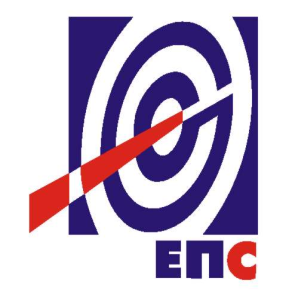 НАРУЧИЛАЦЈАВНО ПРЕДУЗЕЋЕ„ЕЛЕКТРОПРИВРЕДА СРБИЈЕ“, БЕОГРАДУлица царице Милице број 2КОНКУРСНА ДОКУМЕНТАЦИЈАЈАВНА НАБАВКА УСЛУГЕ - Студија о стању система за заштиту подземних вода и приобаља хидроелектрана ЕПС (ХЕ Ђердап I и ХЕ Ђердап II)ЈАВНА НАБАВКА 1000/0229/2015- У ОТВОРЕНОМ ПОСТУПКУ -(Заведено у ЈП ЕПС под бројем 12.01. 7171/3-16 од 08.02.2016. године)                                          Београд,  фебруар 2016. годинеНа основу чл. 32. и 61. Закона о јавним набавкама („Сл. гласник РС” бр. 124/12,  14/15 и 68/15), (у даљем тексту: Закон), чл. 2. Правилника о обавезним елементима конкурсне документације у поступцима јавних набавки и начину доказивања испуњености услова („Сл. гласник РС” бр. 86/15), Одлуке о покретању поступка јавне набавке број 12.01.88176/2-15 од 25.12.2015. године и Решења о образовању Комисије за јавну набавку број 12.01.88176/3-15 од 25.12.2015 године, припремљена је:КОНКУРСНА ДОКУМЕНТАЦИЈАу отвореном поступку за јавну набавку услуге -  Студија о стању система за заштиту подземних вода и приобаља хидроелектрана ЕПС (ХЕ Ђердап I и ХЕ Ђердап II)ЈН 1000/0229/2015Конкурсна документација садржи:ДЕО 1. ОПШТИ ПОДАЦИ О ЈАВНОЈ НАБАВЦИПредмет јавне набавке је набавка услуге: „Студија о стању система за заштиту подземних вода и приобаља хидроелектрана ЕПС (ХЕ Ђердап I и ХЕ Ђердап II)Јавна набавка није обликована по партијама.ДЕО 2. ВРСТА, ТЕХНИЧКЕ КАРАКТЕРИСТИКЕ, КВАЛИТЕТ, КОЛИЧИНА И  ОПИС УСЛУГА НАЧИН СПРОВОЂЕЊА КОНТРОЛЕ И ОБЕЗБЕЂИВАЊА ГАРАНЦИЈЕ КВАЛИТЕТА, РОК ИЗВРШЕЊА, МЕСТО ИЗВРШЕЊА, ЕВЕНТУАЛНЕ ДОДАТНЕ УСЛУГЕ И СЛ.    ПРОГРАМСКИ ЗАДАТАК„Студија о стању система за заштиту подземних вода и приобаља хидроелектрана ЕПС (ХЕ Ђердап I и ХЕ Ђердап II)УВОДНајзначајнији хидротехнички објекат у сливу Дунава је хидроенергетски  и пловидбени систем Ђердап. Предмет jaвне набавке су услуге у вези са загађењем воде .Најзначајнији хидротехнички објекат у сливу Дунава је хидроенергетски  и пловидбени систем Ђердап. Акумулација Ђердап је формирана 1970. године као део хидренергетског и пловидбеног система, преграђивањем корита и изградњом бране на заједничком југословенско – румунском делу Дунава, на 943 km речног тока. Просечна запремина акумулације износи  3,5x109 m3 . На току Дунава 85 km низводно од бране Ђердап I,  формирана је акумулација хидроенергетског и пловидбеног система (ХЕПС) Ђердап II изградњом бране (r.km 863) у оквиру заједничког Југословенско–Румунског пројекта. Запремина акумулације Ђердап II при максималном успору износи око 830 x106 m3. Брана је пуштена у рад 1985.године. У сарадњи са надлежним државним органима и Институтом за водопривреду Јарослав Черни, почев од 1978.  године реализује се мултидисциплинарни Програм осматрања и  мерења утицаја акумулација ХЕ „Ђердап“ I и „Ђердап“ II на животну средину. Програм  се састоји од девет основних програма са низом подпрограма којима се прате и анализирају сви важни процеси у акумулацијама и приобаљу. Систем заштите приобаља генерално обухвата велики број објеката заштите и објекте за осматрање (негативног) утицаја успора и ефеката изведених система заштите. Сви ови системи пројектовани су да задовоље одређене критеријуме одржавањем нивоа подземних вода, у свим хидролошким условима, на дубинама:0,8-1m од површине терена, за заштиту пољопривредних површина,2 m од површине терена, за насеља3 m од површине терена, за заштиту градова и индустријских зона.Објекти система заштите су просторно лоцирани у приобаљу између брана  хидроелектрана Ђердап I и Ђердап II, и узводно у складу са границма простирања успора за актуелни режим „до 70,30 mnm“: на Дунаву од бране  ХЕ Ђердап I (km 943) до Новог Сада (km 1.250), на Тиси од ушћа до бране на Бечеју, на Сави до Шапца и на другим притокама Дунава у већем или мањем појасу од ушћа до границе успора. Укупна површина земљишта под утицајем успора акумулација хидроелектрана Ђердап I и Ђердап II је 181 000 ha од тога укупна површина земљишта на којој је урађен дренажни систем је око 120.000 ha.Систем заштите генерално обухвата објекте заштите и објекте за осматрање утицаја успора и ефеката изведених система заштите. Изграђени објекти заштите по ивестиционом програму у експлоатацији су следећи:Преко 400 km нових и реконструисаних одбрамбених насипа;50 km обалоутврде;900 km  отворених дренажних канала различитих пресека 1.193 дренажних бунара (самоизливних бушених бунара има 995 или са потопљеним пумпама 198);67 црпне станице;посебни дренажни системи, у приобалним насељима, градовима и индустријским зонама: Брза Паланка, Кладово, Текија, Мосна, Доњи Милановац, Добра, Брњица, Голубац, Усје, Винци, Пожешно, Велико Градиште, Стари Костолац, Смедерево, Дубовац, Ковин, Иваново, Београд, Панчево, Книћанин.Цевна дренажа на 15.000 haУстава, преводница и преграда укупно 9 комадаКишне и фекалне црпне станице  У циљу систематског прикупљања података за девет основних програма осматрања и праћења утицаја успора Дунава, успостављен је следећи систем мерења:1100 плитких и дубоких пијезометара ради мерења нивоа подземних вода; Профили на насипима ради праћења стабилности при великим водама на различитим локацијама у акумулационом језеру;9 профила за комплетна хидролошка мерења протицаја и наноса, 504 профила за мерење морфолошких промена корита Дунава и притокау зони утицаја успора;16 профила за мерење квалитета воде Дунава и притока;14 сектора за мерење водно – соног режима земљишта са укупно 124 профила;3 профила за праћење промена на шумама у форландима;10 основних профила за осматрање кретања леда и ледених појава;Рада црпних станица и нивоа воде у дренажним каналимаГенерално се може констатовати да се после изградње система за заштиту раније небрањених подручја, односно њихове реконструкције, до тада екстензивно коришћење земљишта битно променило, и то тако што су знатне површине први пут приведене културама, а у целини на подручју је омогућена стабилна пољопривредна производња. Само на појединим нижим деловима подручја, непосредно иза одбрамбеног насипа се и даље јављају проблеми услед високих нивоа подземних вода. ЦИЉПрограмски задатак има за циљ сагледавање утицаја успорених водостаја Дунава на режим и квалитет подземних вода, утврђивања ефеката које обезбеђују дренажни системи (новоизведени, реконструисани и нереконструисани), побољшања режима њихове експлоатације, као и утврђивања потребе и предузимања благовремених интервенција на заштити подручја.САДРЖАЈ:Увод Историјат развоја и основне карактеристике заштитних система Геолошке карактеристике подручја Рељеф терена;Опште геоморфолошке карактеристике;Геолошки састав и грађа;Хидрогеолошке карактеристике;Земљиште Типови и подтипови земљишта;Пољопривредна производња Климатско – метеоролошке карактеристике подручјаОпште климатске карактеристикеПадавине (расподела падавина по месецима и екстремне падавине);Температура ваздуха; Влажност ваздуха;Евапотранспирација (обрада података на месечном и годишњем нивоу);Еколошке прилике проучаваног подручја (стање квалитета  - хемијске и микробиолошке карактеристике подземних вода и воде у дренажном систему са посебним освртом на динамику промена појединих параметара, и евидентирања евентуалних загађивача)Хидролошко – хидрауличке карактеристике подручја у природном и успореном режимуРежим подземних вода;Површинске воде;Резултати проучавања међусобне везе природних и антропогених фактораУгроженост земљишта сувишном водом Анализа стања и ефеката рада дренажних система ефекти рада црпних станица,Каналска мрежа (дренажни канали, канали са самоизливним бунарима и канали за одводњавање),Системи за заштиту од вода атмосферског порекла,Упорeдна анализа природних, остварених и пројектованих нивоа подземних вода у приобаљу.Наведену упоредну анализу урадити на основу изведених хидродинамичких прорачуна.Ефикасност изведених заштитних система за одводњавање Закључци и ПрепорукеДЕО 3.  УСЛОВИ ЗА УЧЕШЋЕ У ПОСТУПКУ ЈАВНЕ НАБАВКЕ ИЗ ЧЛАНА 75. (ОБАВЕЗНИ УСЛОВИ) И 76. (ДОДАТНИ УСЛОВИ) ЗАКОНА И УПУТСТВО КАКО СЕ ДОКАЗУЈЕ ИСПУЊЕНОСТ ТИХ УСЛОВА  3.1. ОБАВЕЗНИ УСЛОВИ Право на учешће у поступку јавне набавке услуге - Студија о стању система за заштиту подземних вода и приобаља хидроелектрана ЕПС (ХЕ Ђердап I и ХЕ Ђердап II) има понуђач који испуњава обавезне услове за учешће у поступку јавне набавке, дефинисане чл. 75. ЗЈН, и то: Да је регистрован код надлежног органа, односно уписан у одговарајући регистар (чл. 75. ст. 1. тач. 1) Закона);Да он и његово законски заступник није осуђиван за неко од кривичних дела као члан организоване криминалне групе, да није осуђиван за кривична дела против привреде, кривична дела против животне средине, кривично дело примања или давања мита, кривично дело преваре (чл. 75. ст. 1. тач. 2) Закона);3. Да је измирио доспеле порезе, доприносе и друге јавне дажбине, у складу са  прописима Републике Србије или стране државе када има седиште на њеној територији (чл. 75. ст. 1. тач. 4) Закона);4.  Да има важећу дозволу надлежног органа за обављање делатности која је предмет јавне набавке, ако је таква дозвола предвиђена посебним прописом - дозвола надлежног органа  и то:- Лиценцу за обављање делатности  за високе бране и акумулације напуњене водом, јаловином или пепелом за које је прописано техничко осматрање – хидротехнички пројекти (П010Г3);- Лиценцу за регулационе радове за заштиту од великих вода градског подручја и руралних површина већих од 300ha – хидротехнички пројекти (П080Г3);- Лиценцу за хидрограђевинске објекте на пловним путевима – хидротехнички пројекти (П160Г3)односно да је регистрован, у земљи у којој има седиште, за израду техничке документације за хидротехничке објекте и има лиценцу за израду техничке документације за хидротехничке објекте уколико се у тој земљи издају такве лиценце (за стране понуђаче)	Испуњеност услова из члана 75. став 2. ЗаконаНаручилац од понуђача захтева да при састављању својих понуда изричито наведу да су поштовали обавезе које произлазе из важећих прописа о заштити на раду, запошљавању и условима рада, заштити животне средине, као и да немају забрану обављања делатности која је на снази у време подношења понуда.У вези са овим условом, понуђач у понуди подноси Изјаву - Образац 10. из конкурсне документације.Ова изјава се подноси, односно исту даје и сваки члан групе понуђача, односно подизвођач, у своје име.3.2. ДОДАТНИ УСЛОВИ Понуђач мора да испуњава следеће додатне услове: Да поседује неопходан  финансијски капацитет, односно:има остварен укупан приход од најмање 60.000.000 (шездесетмилиона), динара без ПДВ-а, укупно за протекле три године (2012., 2013., 2014.).да није исказао губитак у пословању за 2012., 2013. и 2014. годину,да у последњих  шест месеци (од дана објављивања Позива за подношење понуда) није имао ниједан дан неликвидности на својим текућим рачунима Да поседује неопходан технички капацитет, односно да има:лиценцирани општи софтвер (МS Оffice) лиценцирани софтвер за израду графичке документације (AutoCAD).акредитовану лабораторију за испитивање квалитета вода или важећи уговор о пружању предметне услуге, закључен са акредитованом лабораторијом за испитивање квалитета вода Да поседује неопходан кадровски капацитет, односно  да има у  сталном радном односу или  ангажује по неком другом основу радног ангажовања, сагласно прописима који регулишу област рада.најмање 5 (пет) извршилаца,  дипломираних грађевинских инжењера са лиценцом одговорног пројектанта хидротехничких објеката и инсталација водовода и канализације  (314) или са лиценцом одговорног пројектанта грађевинских објеката хидроградње (313), и од којих је најмање један извршилац   у последњих пет година пре објављивања позива за подношење понуда учествовао у изради студија/пројеката из области заштите и коришћења вода код хидроенергетских и водопривредних акумулација;најмање 2 (два) извршиоца,  дипломирана пољопривредна инжењера са лиценцом одговорног пројектанта пољопривредних пројеката хидромелиорационих система (376), и од којих је најмање један извршилац   у последњих пет година пре објављивања позива за подношење понуда учествовао у изради студија/пројеката из области заштите и коришћења вода код хидроенергетских и водопривредних акумулација;најмање 3 (три) извршиоца дипломирана инжењера хидрогеологије  са лиценцом одговорног пројектанта хидрогеолошких подлога и објеката (392), и од којих је најмање један извршилац у последњих пет година пре објављивања позива за подношење понуда учествовао у изради студија/пројеката из области заштите и коришћења вода код хидроенергетских и водопривредних акумулација;најмање 1 (једног) извршиоца дипломираног инжењера геодезије  са лиценцом одговорног пројектанта геодетских пројеката (372) и који је у последњих пет година пре објављивања позива за подношење понуда учествовао у изради студија/пројеката из области заштите и коришћења вода код хидроенергетских и водопривредних акумулација;најмање 1 (једног) дипломираног биолога;најмање 1 (једног) дипломираног хемичараДа поседује неопходан пословни капацитет:За испуњеност овог услова, потребно је:да  је понуђач у претходних пет година (2011., 2012., 2013., 2014. и 2015.) пре објављивања Позива за подношење понуда извршио услуге израде студија/пројеката из области заштите и коришћења вода код хидроенергетских и водопривредних акумулација, минималног износа 30.000.000,00 (тридесетмилиона) динара кумулативноДа  понуђач поседује сертификат о успостављеном систему квалитета по захтевима стандарда ISO 9001 и ISO 140013.3 УПУТСТВО КАКО СЕ ДОКАЗУЈЕ ИСПУЊЕНОСТ УСЛОВАПонуђач је дужан да у понуди достави доказе да испуњава обавезне услове за учешће у поступку јавне набавке, у складу са Законом, и то:Извод из регистра Агенције за привредне регистре, односно извод из регистра надлежног Привредног суда; за стране понуђаче извод из одговарајућег регистра надлежног органа државе у којој има седиште;Извод из казнене евиденције, односно уверење надлежног суда и надлежне полицијске управе Министарства унутрашњих послова да он и његов законски заступник није осуђиван за неко од кривичних дела као члан организоване криминалне групе, да није осуђиван за неко од кривичних дела против привреде, кривична дела против заштите животне средине, кривично дело примања или давања мита, кривично дело преваре;За домаће понуђаче:Извод из казнене евиденције, односно уверење основног суда (које обухвата и податке из казнене евиденције за кривична дела које су у надлежности редовног кривичног оделења Вишег суда. Уколико уверење Основног суда не садржи и те податке онда је потребно доставити и посебно Уверење Вишег суда)на чијем подручју се налази седиште домаћег правног лица, односно седиште представништва или огранка страног правног лица, којим се потврђује да правно лице није осуђивано за кривична дела против привреде, кривична дела против животне средине, кривично дело примања и давања мита, кривично дело преваре.Извод из казнене евиденције Посебног одељења (за организовани криминал) Вишег суда у Београду, који се потврђује да правно лице није осуђивано за неко од кривичних дела организованог криминала.Извод из казнене евиденције, односно уверење надлежне полицијске управе Министарства унутрашњих послова, којим се потврђује да законски заступник понуђача није осуђиван за кривична дела против привреде, кривична дела против животне средине, кривично дело примања или давања мита, кривично дело преваре и неко од кривичних дела организованог криминала (захтев се може поднети према месту рођења, али и према месту пребивалишта законсгог заступника).Уколико понуђач има  више законских заступника дужан је да достави доказ за сваког од њих. Предузетници и физичка лица:    Извод из казнене евиденције, односно уверење надлежн полицијскеуправе Министарства унутрашњих послова, којим се потврђује да није осуђиван за неко од кривичних дела као члан организоване криминалне групе, да није осуђиван за кривична дела против привреде, кривична дела против животне средине, кривично дело примања или давања мита, кривично дело преваре (захтев се може поднети према месту рођења, али и према месту пребивалишта)За стране понуђаче потврда надлежног органа државе у којој има седиште;  Уверење Пореске управе Министарства финансија да је измирио доспеле порезе и доприносе и уверење надлежне локалне самоуправе да је измирио обавезе по основу изворних локалних јавних прихода или потврду Агенције за приватизацију да се понуђач налази у поступку приватизације.За стране понуђаче: потврда надлежног пореског органа државе у којој има седиште;Решење издато од Министарства грађевинарства и урбанизма којим се утврђује испуњеност услова о поседовању следећих лиценци: - Лиценца за обављање делатности  за високе бране и акумулације напуњене водом, јаловином или пепелом за које је прописано техничко осматрање – хидротехнички пројекти (П010Г3);-  Лиценца за регулационе радове за заштиту од великих вода градског подручја и руралних површина већих од 300ha – хидротехнички пројекти (П080Г3);- Лиценца за хидрограђевинске објекте на пловним путевима – хидротехнички пројекти (П160Г3)односно Извод из регистра или други доказа о регистрацији (за стране понуђаче).Доказ из тачке 2) и 3) не може бити старији од два месеца пре отварања понуда. Понуђач је дужан да у понуди достави доказе да испуњава додатне услове за учешће у поступку јавне набавке, у складу са Законом, и то:Докази неопходног финансијског капацитета:Биланс стања и Биланс успеха за претходне три обрачунске године (2012. 2013. и 2014. годину) са мишљењем овлашћеног ревизора; ; ако понуђач није субјект ревизије у складу са Законом о рачуноводству и Законом о ревизији и дужан је да уз билансе достави одговарајући акт – одлуку у смислу законских прописа за сваку од наведених годинапотврда о подацима о ликвидности издата од стране Народне банке Србије – Одсек принудне наплате, за период од претходних 6 месеци пре  објављивања позива за подношење понудаИзвештај о бонитету, образац БОН ЈН за претходне  три обрачунске године (2012, 2013. и 2014. годину) издат од стране Агенције за привредне регистре;односно страни понуђачи:Биланс стања и Биланс успеха за претходне три обрачунске године (2012, 2013. и 2014. годину) са мишљењем овлашћеног ревизора, ако такво мишљење постоји. Ако понуђач није субјект ревизије у складу са прописима државе у којој има седиште, дужан је да уз билансе достави Изјаву, дату под материјалном и кривичном одговорношћу, да није субјект ревизије за наведене године.потврда или мишљење или исказ банке или друге специјализоване институције у складу са прописима државе у којој има седиште, о понуђачевој блокади рачуна за период од претходних 6  месеци пре објављивања позива. за подношење понудаДокази довољног техничког капацитета:Фотокопија лиценце или рачуна о поседовању лиценцираног општег софтвера (МS Оffice), Фотокопија лиценце или рачуна о поседовању лиценциранног софтвера за израду графичке документације (AutoCAD)сертификат о акредитованој лабораторији за испитивање квалитета вода, односно уговор закључен између понуђача и о пружању предметне услуге, закључен са акредитованом лабораторијом за испитивање квалитета вода Докази неопходног пословног капацитета:Референц листа понуђача са потврдом/потврдама претходног наручиоца о завршеној изради студија/пројеката из области заштите и коришћења вода код хидроенергетских и водопривредних акумулација, минималног износа 30.000.000,00 (тридесетмилиона) динара кумулативно (образац 11 и 11.1)фотокопија сертификата ISO 9001 и  ISO 14001Докази довољног кадровског капацитета:фотокопија одговарајућег  образаца М или М3А којим се потврђује пријава, промена или одјава на обавезно социјално осигурање за запослене са пуним радним временом или други доказ о радном ангажовању по неком другом основу сагласно прописима који регулишу област рада односно изјава или други доказ везано за запослене издата од надлежне институције код које се води евиденција о запосленима (за стране понуђаче);фотокопија лиценце одговорних пројектанта издата од Инжењерске коморе Србије и потврде о важности истих, за запослене са траженим звањима Рефернц листа понуђача са Потврдама претходног Наручиоца о извршеним услугама чланова стручног тима у изради студија/пројеката из области заштите и коришћења вода код хидроенергетских и водопривредних акумулација (Образац 8.1 и 8.2).Фотокопија диплома запослених са траженим звањима (доказ се доставља за дипломираног биолога и дипломираног хемичара)У случају сумње у истинитост достављених података у вези финансијског, пословног и кадровског капацитета, наручилац задржава право провере релевантних доказа. Уколико наручилац утврди да је понуђач приказивао нетачне податке, понуда тог понуђача се сматра неприхватљивом.3.4.	Услови које мора да испуни сваки подизвођач, односно члан групе понуђачаСваки подизвођач мора да испуњава услове из члана 75. став 1. тачка 1), 2), 3) Закона, што доказује достављањем доказа наведених у овом одељку. Доказ о испуњености услова из члана 75. став 1. тачка 4) овог Закона доставља се за део набавке који ће се извршити преко подизвођача. Услове финансијског, пословног и кадровског капацитета из члана 76. Закона, понуђач испуњава самостално без обзира на ангажовање подизвођача.Сваки понуђач из групе понуђача, која подноси заједничку понуду, мора да испуњава услове из члана 75. став 1. тачка 1), 2), 3) Закона, што доказује достављањем доказа наведених у овом одељку. Услов из члана 75. став 1. тачка 4) овог Закона дужан је да испуни понуђач из групе понуђача којем је поверено извршење дела набавке за који је неопходна испуњеност тог услова. Услове финансијског, пословног, техничког и кадровског капацитета из члана 76. Закона понуђачи из групе испуњавају заједно, на основу достављених доказа, у складу са oвим одељком конкурсне документације.3.5	Начин достављања доказаДокази о испуњености услова могу се достављати у неовереним копијама, а наручилац може, пре доношења одлуке о додели уговора, захтевати од понуђача, чија је понуда на основу извештаја комисије за јавну набавку оцењена као најповољнија, да достави на увид оригинал или оверену копију свих или појединих доказа.Ако понуђач у остављеном, примереном року, који не може бити краћи од пет дана, не достави на увид оригинал или оверену копију тражених доказа, наручилац ће његову понуду одбити као неприхватљиву.Понуђачи који су регистровани у Регистру који води Агенција за привредне регистре нису дужни да по доставе доказ из чл.  75. став. 1. тачка 1) Закона - Извод из регистра Агенције за привредне регистре, који је јавно доступан на интернет страници Агенције за привредне регистре. У овом случају понуђач ће, доставити податак о hyperlink-u на ком су доступни подаци о регистрацији понуђача.Понуђачи уписани у Регистар понуђача нису дужни да  приликом подношења понуде доказује испуњеност обавезних услова из чл. 75. став 1. тачка 1), 2) и 3) Закона. Регистар понуђача је јавно доступан на интернет страници Агенције за привредне регистре. У овом случају понуђач ће доставити податак о hyperlink-u на ком су доступни подаци о упису понуђача у Регистар понуђача.Наручилац неће одбити понуду као неприхватљиву, уколико не садржи доказ  испуњености додатног услова за учешће одређен конкурсном документацијом, ако понуђач наведе у понуди интернет страницу на којој су подаци који су тражени у оквиру услова јавно доступни.Уколико је доказ о испуњености услова електронски документ, понуђач доставља копију електронског документа у писаном облику, у складу са законом којим се уређује електронски документ, осим уколико подноси електронску понуду када се доказ доставља у изворном електронском облику.Ако понуђач има седиште у другој држави, наручилац може да провери да ли су документи којима понуђач доказује испуњеност тражених услова издати од стране надлежних органа те државе. Ако се у држави у којој понуђач има седиште не издају докази из члана 77. став 1. тачка 1), 2) и 3) Закона, понуђач може, уместо доказа, приложити своју писану изјаву, дату под кривичном и материјалном одговорношћу оверену пред судским или управним органом, јавним бележником или другим надлежним органом те државе.Ако понуђач није могао да прибави тражена документа у року за подношење понуде, због тога што она до тренутка подношења понуде нису могла бити издата по прописима државе у којој понуђач има седиште и уколико уз понуду приложи одговарајући доказ за то, наручилац ће дозволити понуђачу да накнадно достави тражена документа у примереном року.Понуђач је дужан да без одлагања у писаном облику обавести наручиоца о било којој промени у вези са испуњеношћу услова из поступка јавне набавке, која наступи до доношења одлуке, односно закључења уговора, односно током важења уговора о јавној набавци и да је документује на прописани начин.У случају сумње у истинитост достављених података, наручилац задржава право провере на основу релевантних доказа. Уколико наручилац утврди да је понуђач приказивао неистините податке или да су документа лажна, понуда тог понуђача ће се сматрати неприхватљивом и биће одбијена.ДЕО 4. KРИТЕРИЈУМ ЗА ДОДЕЛУ УГОВОРАОдлуку о додели уговора наручилац ће донети применом критеријума „најнижа понуђена цена“, у складу са чланом 85. Закона о јавним набавкама.4.1. РЕЗЕРВНИ ЕЛЕМЕНТИ КРИТЕРИЈУМА, ОДНОСНО НАЧИН  НА КОЈИ ЋЕ СЕ ДОДЕЛИТИ УГОВОР У СЛУЧАЈУ ЈЕДНАКИХ ПОНУДАУколико две или више понуда имају исту најнижу понуђену цену, набавка ће бити додељена понуђачу који је понудио дужи рок важења понуде, а који не може бити краћи од 60 дана од дана отварања понуда.Ако двe или више понда имају исту најнижу понуђену цену, као и исти рок важења понуде, понуђач коме ће бити додељен уговор биће изабран жребом у присуству понуђача.ДЕО 5. ОБРАСЦИОбразац 1.ОБРАЗАЦ ПОНУДЕНазив понуђача ___________________________Адреса понуђача __________________________Број дел. протокола понуђача _________________ Датум: __________  године	Место: _________________(у случају заједничке понуде уносе се подаци за Носиоца посла)На основу позива за подношење понуда у отвореном поступку јавне набавке услуга, „Студија о стању система за заштиту подземних вода и приобаља хидроелектрана ЕПС (ХЕ Ђердап I и ХЕ Ђердап II)“, објављеног дана 08.02.2016. године на Порталу јавних набавки, подносимо П О Н У Д УУ складу са траженим захтевима и условима утврђеним позивом за подношење понуда и конкурсном документацијом, испуњавамо све услове за извршење јавне набавке услуга. УКУПНА ЦЕНА УСЛУГЕ ___________________________RSD/EUR (словима: ___________) без ПДВУКУПНА ЦЕНА УСЛУГЕ  ___________________________________RSD/EUR (словима: ___________) са ПДВУ случају да  је понуђач страно лице1Цена из тачке __ је бруто вредност накнаде на коју се обрачунава порез на добит по одбитку:по Уговору о избегавању двоструког опорезивања који је Република Србија закључила са _____________________(навести домицилну земљу Понуђача)по пуној стопи, с обзиром да ____________________________(навести домицилну земљу Понуђача) није закључила Уговор са Републиком Србијом1 Попуњава само страно лице, тако што заокружује редни број и врши попуњавање“УСЛОВИ И НАЧИН ПЛАЋАЊА: ___________________ (навести услове и начин плаћања)РОК ИЗВРШЕЊА УСЛУГЕ: ______________________  месеци од дана закључења иговора  (навести рок извршења)РОК ВАЖЕЊА ПОНУДЕ: _________________________________________________                                  (понуда мора да важи најмање 60 дана од дана отварања понуда)Подаци о проценту укупне вредности набавке који ће бити поверен подизвођачу, као и део предмета набавке који ће бити извршен преко подизвођача: ________________________________________________________________________________________________________________________________________________________________________________________________________________________________________________________________________________________________________________________________Образац 2.									ПОДАЦИ О ПОНУЂАЧУНапомене: Уколико понуђачи наступају у заједничкој понуди, овај образац попуњава Лидер – носилац посла.Уколико страни понуђач није у могућности да наведе неки од тражених података на прописаном месту може уписати „није применљиво“.Образац 3.                                                                                                                                                                                                                     ПОДАЦИ О ПОДИЗВОЂАЧУНапомене: Образац се попуњава у случају да понуђач наступа са подизвођачем. Образац попунити за сваког подизвођача.Уколико страни понуђач није у могућности да наведе неки од тражених података на прописаном месту може уписати „није применљиво“.Образац 4.ПОДАЦИ О ЧЛАНУ ГРУПЕ ПОНУЂАЧАНапомене: Образац се попуњава када група понуђача подноси заједничку понуду. Образац попунити за сваког члана групе понуђача.Уколико страни понуђач није у могућности да наведе неки од тражених података на прописаном месту може уписати „није применљиво“.Образац 5.Трошкови припреме понудеУ складу са чланом 88. став 1. Закона о јавним набавкама („Сл. гласник РС” бр. 124/2012,14/15 и 68/15) понуђач__________________________ доставља укупан износ и структуру трошкова припремања понуде, како следи у табели:Трошкове припреме и подношења понуде сноси искључиво понуђач и не може тражити од наручиоца накнаду трошкова.Ако је поступак јавне набавке обустављен из разлога који су на страни наручиоца, наручилац је дужан да понуђачу надокнади трошкове прибављања средства обезбеђења, под условом да је понуђач тражио накнаду тих трошкова у својој понуди.Напомена: Достављање овог обрасца није обавезноОбразац 6.У складу са чланом 26. Закона о јавним набавкама („Сл. гласник РС” бр. 124/2012,14/15 и 68/15) дајемо следећуИ З Ј А В У О НЕЗАВИСНОЈ ПОНУДИу својству понуђача (лидера групе  - носиоца посла у заједничкој понуди)И З Ј А В Љ У Ј Е М Опод пуном материјалном и кривичном одговорношћу да_____________________________________________________(пун назив  и седиште)(заједничку) понуду у отвореном поступку, ЈН 1000/0229/2015 наручиоца – Јавно предузеће „Електропривреда Србије“, Београд, подносим/о независно, без договора са другим понуђачима или заинтересованим лицима.Образац 7.	ТЕРМИН ПЛАН ИЗВРШЕЊА УСЛУГЕ 1	Назначити све главне активности које су утврђене у пројектном задатку, укључујући достављање извештаја и остале активностиОбразац 8СПИСАК ИЗВРШИЛАЦА КОЈИ ЋЕ БИТИ АНГАЖОВАНИ У ИЗВРШЕЊУ УСЛУГА КОЈЕ СУ ПРЕДМЕТ ЈН/1000/0229/2015Образац 8.1РЕФЕРЕНТНА  ЛИСТА  ЧЛАНОВА СТРУЧНОГ ТИМАНапомена: У Обрасцу 8.1. Референтна листа чланова стручног тима се по редним бројевима наводе реализоване извршене услуге које су у складу са захтевима из конкурсне документације. Свака услуга мора бити потврђена достављањем одговарајуће референце ранијег наручиоца, у складу са Обрасцем 8.2. Потврда о извршеним услугама чланова стручног тима.Уколико су у Обрасцу 18.1. Референтна листа чланова стручног тима, наведене услуге које нису потврђене достављањем одговарајуће потврде или уколико дата референца не садржи све што је тражено конкурсном документацијом, такве референце се неће узети у обзир. Ради лакшег утврђивања везе између Обрасца 8.2. Потврда о извршеним услугама чланова стручног тима и Обрасца 8.1. Референтна листа чланова стручног тима, пожељно је да понуђач на свакој референци у горњем левом углу наведе редни број референце из Обрасца 8.1. Референтна листа чланова стручног тимаОбразац 8.2.ПОТВРДА О ИЗВРШЕНИМ УСЛУГАМА ЧЛАНОВА СТРУЧНОГ ТИМА  _____________________________(име и презиме) је за нас извршио услуге ___________________________________________које су обухватале _________________________________________________________________________________________________________________________________________________________________________________________________________(навести врсту и кратак опис извршених услуга са основним техничким карактеристикама објекта) у којима је био на функцији __________________ а услуга је извршена у периоду од ________ године до _________ године, те истог препоручујемо вама.Референца се издаје на захтев ______________________________________ ради учешћа у отвореном поступку јавне набавке услуге „Студија о стању система за заштиту подземних вода и приобаља хидроелектрана ЕПС (ХЕ Ђердап I и ХЕ Ђердап II)“, ЈН број JN/1000/0229/2015, за коју је позив за подношење понуда објављен на Порталу јавних набавки дана08.02.2016. године, и у друге сврхе се не може користити.Место: _________________Датум: _________________Да су подаци тачни, својим потписом и печатом потврђује,                                                                              Овлашћено лице Наручиоца ________________________                                                                                                     (потпис и печат)Образац 9.СТРУКТУРА ЦЕНЕI Цена и квалификациона структура извршилаца који се ангажује у извршењу предметне набавке:II Фиксни трошкови:У к у п н а  ц е н а: I + II = ПДВ = 				У к у п н а  ц е н а  с а  ПДВ =Упутство:Понуђач јасно и недвосмислено уноси све тражене податке у Образац структуре цене. Образац 10.У складу са чланом 75. став 2. Закона о јавним набавкама („Сл. гласник РС” бр. 124/2012, 14/15 и 68/15) дајемо следећуИ З Ј А В У У својству ____________________ (уписати: понуђача, члана групе понуђача, подизвођача)И З Ј А В Љ У Ј Е М Опод пуном материјалном и кривичном одговорношћу да_____________________________________________________(пун назив  и седиште)поштује све обавезе које произлазе из важећих прописа о заштити на раду, запошљавању и условима рада, заштити животне средине, и нема забрану обављања делатности која је на снази у време подношења понуде у поступку јавне набавке број  ЈН 1000/0229/2015.Образац 11.РЕФЕРЕНТНА ЛИСТА ПОНУЂАЧАНапомена: У Обрасцу 11. Референтна листа понуђача се по редним бројевима наводе реализоване извршене услуге које су у складу са захтевима из конкурсне документације. Свака услуга мора бити потврђена достављањем одговарајуће потврде о извршеним услугама понуђача ранијег наручиоца, у складу са Обрасцем 11.1.Уколико су у Обрасцу 11. Референтна листа понуђача наведене услуге које нису потврђене достављањем одговарајуће потврде или уколико дата потврда не садржи све што је тражено конкурсном документацијом, такве  референце се неће узимати у обзир. Ради лакшег утврђивања везе између Обрасца 11.1. Потврда о извршеним услугама понуђача и Обрасца 11. Референтна листа понуђача, пожељно је да понуђач на свакој потврди у горњем левом углу наведе редни број референце из Обрасца 11. Референтна листа понуђача.Образац 11.1.ПОТВРДА О ИЗВРШЕНИМ УСЛУГАМА ПОНУЂАЧАС Т Р У Ч Н А  Р Е Ф Е Р Е Н Ц АПонуђач ____________________________________________________је за нас извршио услуге _________________________________________________________________које су обухватале _______________________________________________________________________________ (прецизирати врсту, опис услуге; мишљење наручиоца о квалитету извршених услуга и поштовању уговорних обавеза и рока за извршење од стране понуђача)у периоду од ________ године до _________ године, те истог препоручујемо вама.Укупна вредност извршених услуга је износила __________________________.Место вршења услуга је _____________________________________________.Референца се издаје на захтев ______________________________________ ради учешћа у отвореном поступку јавне набавке услуге  „Студија о стању система за заштиту подземних вода и приобаља хидроелектрана ЕПС (ХЕ Ђердап I и ХЕ Ђердап II)“, ЈН број 1000/0229/2015, за коју је позив за подношење понуда објављен на Порталу јавних набавки дана 08.02.2016. године, и у друге сврхе се не може користити.Да су подаци тачни, својим потписом и печатом потврђује,Место: _________________                            		Овлашћено лице НаручиоцаДатум: _________________                            		 ________________________                                                                                               (потпис и печат)Образац 12.(напомена: не доставља се уз понуду)(Меморандум пословне банке)БАНКАРСКА ГАРАНЦИЈА ЗА ДОБРО ИЗВРШЕЊЕ ПОСЛАКорисник: Јавно предузеће „ЕЛЕКТРОПРИВРЕДА СРБИЈЕ“ БЕОГРАД, Улица царице Милице бр. 2, Матични број: 20053658, ПИБ: 103920327, Бр.Тек.рачуна: 160-700-13 Banca Intesaдатум __________Налогодавац: _______________________________________________________________БАНКАРСКА ГАРАНЦИЈА БР. ________________Обавештени смо да су ________________ (у наставку ,,Налогодавац'') и Јавно предузеће „Електропривреда Србије'' Београд (у даљем тексту: Корисник), у складу са одлуком Корисника о додели уговора и избору понуде Налогодавца закључили Уговор о јавној набавци  услуга „Студија о стању система за заштиту подземних вода и приобаља хидроелектрана ЕПС (ХЕ Ђердап I и ХЕ Ђердап II)“ бр __________(навести број уговора) дана _________(навести датум закључења уговора) по спроведеној јавној набавци бр. 1000/0229/2015 укупне вредности __________________ (износ словима ____________________) без ПДВ.У складу са условима горе наведеног уговора, предвиђена је обавеза Налогодавца да достави Кориснику приликом закључења уговора а најкасније у року од 8 (осам) дана од дана обостраног потписивања Уговора од законских заступника уговорних страна, гаранцију за добро извршење посла, којом се гарантује прописано извршење уговора.На захтев Налогодавца, ми [банка] овим неопозиво и безусловно, без права на приговор, гарантујемо да ћемо вам платити, у року од пет радних дана банке, на први позив, износ или износе који не прелази(е) укупан износ од _______ (износ словима ____________________), што представља 10% вредности Уговора без ПДВ, по пријему вашег првог позива у писаној форми и ваше Писане изјаве у којој се наводи:да је Налогодавац прекршио своју(е) обавезу(е) из закљученог Уговора и у ком погледу је Налогодавац извршио прекршај. Наша гаранција важи 60 дана дуже од уговореног рока извршења посла, а најкасније до ----------- (навести датум), 24:00 (CET), и истиче у целости и аутоматски уколико ваш писани захтев не будемо добили до тог датума, без обзира да ли је овај документ враћен или не, с тим да евентуални продужетак уговореног рока извршења посла има за последицу и продужење рока важења ове банкарске гаранције за исти број дана.Ова гаранција се не може уступити и није преносива без писане сагласности Корисника,  Налогодавца и Банке гаранта.На ову Гаранцију се примењују одредбе Једнообразних правила за гаранцију на позив (URDG 758) Међународне Трговинске коморе у Паризу.У случају да је пословно седиште банке гаранта у Републици Србији у случају спора по овој Гаранцији, утврђује се надлежност суда у Београду и примена материјалног права Републике Србије. У случају да је пословно седиште банке гаранта изван Републике Србије у случају спора по овој Гаранцији, утврђује се надлежност Спољнотрговинске арбитраже при Привредној комори Србије уз примену Правилника Привредне коморе Србије и процесног и материјалног права Републике Србије.Потпис(и) __________________________Образац 12.1.Нa oснoву oдрeдби Зaкoнa o мeници (Сл. лист ФНРJ бр. 104/46 и 18/58; Сл. лист СФРJ бр. 16/65, 54/70 и 57/89; Сл. лист СРJ бр. 46/96 Сл. лист СЦГ бр. 01/03 Уст. повеља) ДУЖНИК:  …………………………………………………………………………………………………….(назив и седиште Понуђача)МАТИЧНИ БРОЈ ДУЖНИКА (Понуђача): ...............................................................................ТЕКУЋИ РАЧУН ДУЖНИКА (Понуђача): ...............................................................................ПИБ ДУЖНИКА(Понуђача): .....................................................................................................И З Д А Ј Е  Д А Н А ...........................ГОДИНЕМЕНИЧНО ПИСМО – ОВЛАШЋЕЊЕ ЗА КОРИСНИКА БЛАНКО СОЛО МЕНИЦЕКОРИСНИК - ПОВЕРИЛАЦ: Јавно предузеће „Електроприведа Србије“Београд, Улица царице Милице број 2, 11000 Београд, Матични број 20053658, ПИБ 103920327, бр. Тек. рачуна: 160-700-13 Banka Intesa, Предајемо вам 1 (једну) потписану и оверену, бланко  соло  меницу, серијски                 бр._________________ (уписати серијски број)  као средство финансијског обезбеђења и овлашћујемо Јавно предузеће „Електроприведа Србије“ Царице Милице број 2, Београд, као Повериоца, да предату меницу може попунити до максималног износа  од ___________________ динара, (и  словима  ___________________динара), по Уговору о _____________________________ (навести предмет уговора), бр._____ од _________(заведен код Корисника - Повериоца) и бр._______ од _________(заведен код дужника) као средство финансијског обезбеђења за добро извршење посла у вредности од 10% уговорене вредности услуге  без ПДВ, уколико ________________________(назив дужника), као дужник не изврши уговорене обавезе у уговореном року.Издата Бланко соло меница серијски број	(уписати серијски број) може се поднети на наплату у року доспећа  утврђеном  Уговором бр. ______________ од ____________ године (заведен код Корисника-Повериоца)  и бр. _____________ од _______ године (заведен код дужника) т.ј. најкасније до истека рока од 60 (шездесет) дана од уговореног рока) с тим да евентуални продужетак рока извршења услуге има за последицу и продужење рока важења менице и меничног овлашћења, за исти број дана за који ће бити продужен и рок за извршење услуге.Овлашћујемо безусловно и нeопозиво Јавно предузеће „Електропривреда Србије“ Београд, као Повериоца да у складу са горе наведеним условом, изврши наплату доспелих хартија од вредности бланко соло менице,  без протеста и трошкова. вансудски ИНИЦИРА наплату - издавањем налога за наплату на терет текућег рачуна Дужника бр.______ код __________________ Банке а у корист текућег рачуна Повериоца бр. 160-700-13 Banka Intesa.Меница је важећа и у случају да у току трајања реализације наведеног уговора дође до: промена овлашћених за заступање правног лица, промена лица овлашћених за располагање средствима са рачуна Дужника, промена печата, статусних промена код Дужника, оснивања нових правних субјеката од стране Дужника и других промена од значаја за правни промет.Дужник се одриче права на повлачење овог овлашћења, на стављање приговора на задужење и на сторнирање задужења по овом основу за наплату.Меница је потписана од стране овлашћеног лица за заступање Дужника _____________________(унети име и презиме овлашћеног лица).Ово менично писмо - овлашћење сачињено је у 2 (два) истоветна примерка, од којих је 1 (један) примерак за Повериоца, а 1 (један) задржава Дужник.Место и датум издавања Овлашћења                 ДУЖНИК-ИЗДАВАЛАЦ МЕНИЦЕ  _________________________	_________________________                                                                                        Потпис овлашћеног лицаПрилог:- 1 (једна) потписана и оверена бланко соло меница као гаранција за добро извршење посла- копија картона депонованих потписа оверена на дан издавања менице и меничног писма,- ОП образац  законског заступника  и - оверен захтев пословној банци да региструје меницу у Регистру меница и овлашћења НБС у складу са Одлуком о ближим условима, садржини и начину вођења Регистра меница и овлашћења НБСДЕО 6.МОДЕЛ УГОВОРАУГОВОРНЕ СТРАНЕ:1. Јавно предузеће “Електропривреда Србије“, Београд, Улица царице Милице 2,  матични број: 20053658, ПИБ 103920327, текући рачун 160-700-13 Banca Intesа ad, Београд које заступа законски заступник Александар Обрадовић, директор, (у даљем тексту: Корисник услуге)и2._________________ из ________, ул. ____________, бр.____, матични број: ___________, ПИБ: ___________, Текући рачун _________________код банке, кога заступа __________________, _____________, (као лидер у име групе понуђача, [напомена: биће наведено у тексту Уговора у случају заједничке понуде] (у даљем тексту: Пружалац услуге) (у даљем тексту заједно: Уговорне стране)закључиле су у Београду, дана ___________.2016. године [напомена: не попуњава понуђач]УГОВОРО ПРУЖАЊУ УСЛУГА имајући у виду: [напомена: не попуњава понуђач]да је Наручилац спровео отворени поступак јавне набавке, сагласно члану 32. Закона о јавним набавкама, за јавну набавку услуга, „Студија о стању система за заштиту подземних вода и приобаља хидроелектрана ЕПС (ХЕ Ђердап I и ХЕ Ђердап II)“ број ЈН 1000/0229/2015да је позив за подношење понуда у вези предметне јавне набавке објављен на Порталу јавних набавки дана __________. године, као и на интернет страници Наручиоцада понуда  Понуђача у отвореном поступку, која је заведена у ЈП ЕПС под бројем _____________ од _____ 2016. године, у потпуности одговара захтеву Наручиоца из позива за подношење понуда и Конкурсне документације да је Наручилац Одлуком о додели Уговора (ЈП ЕПС број_______) изабрао понуду Понуђача као најповољнију;Члан 1.Пружалац услуге се обавезује да за потребе Корисника услуге пружи услугу израде „Студија о стању система за заштиту подземних вода и приобаља хидроелектрана ЕПС (ХЕ Ђердап I и ХЕ Ђердап II)“ (у даљем тексту: Уговорене услуге) у свему у складу са Понудом Пружаоца услуге датом у Прилогу 2, Конкурсном документацијом датом у Прилогу 1, и Описом услуге датим у Прилогу 3, који чине саставни део овог Уговора, а Корисник услуге се обавезује да плати уговорену вредност за извршене Уговорене услуге Пружаоцу услуге. Члан 2.Укупна вредност Уговорене услуге из члана 1. овог Уговора износи _____________ (словима:_____________________________________), РСД/EUR без ПДВ. На вредност из става 1. овог члана обрачунава се припадајући износ пореза на додату вредност у складу са прописима Републике Србије.У уговорену вредност су урачунати сви трошкови везани за реализацију Уговорене услуге.Уговорена вредност је фиксна тј. не може се мењати за све време трајања овог Уговора. (Напомена: Коначан текст овог члана уговора усагласиће се уколико се уговор закључује са страним лицем  резидентом   државе са којом Република Србија има или не  закључен уговор о избегавању двоструког опорезивања) Укупна цена из става 1. овог члана Уговора је бруто вредност накнаде  на коју се обрачунава порез на добит по одбитку1:1.	по Уговору  о избегавању  двоструког опорезивања који је Република Србија закључила са _____________________(навести домицилну земљу Пружаоца услуге)2.	по пуној стопи, с обзиром да Уговором о избегавању двоструког опорезивања који је закључен са ____________________________  (навести домицилну земљу Пружаоца услуге) није предвиђено опорезивање услуге __________________ (навести предмет услуге)3.	 по пуној стопи, с обзиром да ____________________________  (навести домицилну земљу Пружаоца услуге) није закључила Уговор са Републиком Србијом о избегавању двоструког опорезивања.1 Попуњава само страно лице, тако што заокружује редни број и врши попуњавањеЧлан 3.Овај Уговор и његови прилози су сачињени на српском језику.На овај Уговор примењују се закони Републике Србије. У случају спора меродавно право је право Републике СрбијеЧлан 4.Адресе Уговорних страна су следеће:Корисник услуге:Јавно предузеће „Електропривреда Србије“ БеоградАдреса:		     Улица царице Милице 2			     11000 БеоградПружалац услуге:	__________________________________________				__________________________________________				__________________________________________				__________________________________________				__________________________________________ [напомена: у случају заједничке понуде наводе се лидер и чланови]Подизвођач: 	_________________________________________			[напомена: наводи се у случају понуде са подизвођачем]Овлашћени представници за праћење реализације услуга из члана 1. овог Уговора су: за Корисника услуге:	________________________за Пружаоца услуге: 	________________________Члан 5.Пружалац услуге се обавезује да Кориснику услуге, у току реализације овог Уговора, достави следеће:Месечни извештај и месечну фактуру;Студију о стању система за заштиту подземних вода и приобаља хидроелектрана ЕПС (ХЕ Ђердап I и ХЕ Ђердап II);Коначни извештај о реализацији свих активности и припадајућу фактуруМесечни извештај из става 1. овог члана обавезно садржи: преглед активности, извршених у датом месецу и документа – доказе да су наведене активности извршене, и оквирни преглед преосталих активности до краја извршења, према Прилогу 4. овог Уговора.Коначни  извештај из става 1 овог члана обавезно садржи преглед свих  извршених  активности, дефинисаних у Прилогу 3. овог Уговора и   Студију о стању система за заштиту подземних вода и приобаља хидроелектрана ЕПС (ХЕ Ђердап I и ХЕ Ђердап II), као финални уговорни производ.Члан 6.Корисник услуге се обавезује да Пружаоцу услуге плати извршене услуге на следећи начин:80% (словима: осамдесет одсто) од уговорене вредности сукцесивно по месецима, у зависности од извршења уговорених услуга у једном месецу, у року до 45 (четрдесетпет) дана од дана пријема исправне фактуре испостављене од стране Пружаоца услуге, на основу сваког прихваћеног и од стране Корисника услуге, одобреног месечног извештаја.20% (словима: двадесет одсто) од уговорене вредности по усвајању коначног извештаја и прихватања студије као финалног уговореног производа од Надлежног тела Корисника услуге, у року до 45 (четрдесетпет) дана од дана пријема исправне фактуре испостављене по том основу.Члан 7.Пружалац услуге је обавезан да првог радног дана у месецу достави Кориснику услуге месечни извештај о реализацији предмета набавке за претходни месец у три примерка.Корисник услуге има право да, након пријема месечног извештаја, достави примедбе у писаном облику на исти Пружаоцу услуге или достављени месечни извештај прихвати и одобри у писаном облику. Пружалац услуге је дужан да поступи по писаним примедбама Корисника услуге у року који у зависности од обима примедби одређује Корисник услуге у тексту примедби.Уколико Пружалац услуге у року који одреди Корисник услуге не поступи по примедбама из неоправданих разлога, Корисник услуге има право да наплати средство обезбеђења дато на име доброг извршења посла или једнострано раскине Уговор. Пружалац услуге доставља Кориснику услуге фактуру за део услуге који је реализовао по прихваћеном месечном извештају најкасније до осмог дана у месецу за претходни месец.Цену  услуга изражену у еврима, Пружалац услуге  фактурише у динарима прерачуном по средњем курсу Народне банке Србије на датум промета, односно датум прихватања сваког месечног извештаја ид стране Корисника услуге. ( Напомена: коначан текст овог члана ће се усагласити након доделе уговора)Члан 8.Након реализације свих активности, које су предмет овог Уговора, Пружалац услуге доставља Кориснику услуге Коначни извештај.Корисник услуге има право да, након  пријема Коначног извештаја о реализацији свих активности, утврђених Прилогом 2. овог Уговора,  достави примедбе у писаном облику на исти Пружаоцу услуге или достављени Коначни извештај прихвати прихвати и одобри у писаном облику. Пружалац услуге је дужан да поступи по писаним примедбама Корисника услуге у року који у зависности од обима примедби одређује Корисник услуге у тексту примедби.Уколико Пружалац услуге у року који одреди Корисник услуге не поступи по примедбама из неоправданих разлога, Корисник услуге има право да наплати средство обезбеђења дато на име доброг извршења посла или једнострано раскине Уговор. Пружалац услуге доставља Кориснику услуге фактуру у року од три дана од дана пријема одобрења Корисника услуге  из става 2. овог члана, у писаном облику.Цену  услуга изражену у еврима, Пружалац услуге  фактурише у динарима прерачуном по средњем курсу Народне банке Србије на датум промета, односно датум прихватања или одобравања  Коначног извештаја и прихватања Студијe о стању система за заштиту подземних вода и приобаља хидроелектрана ЕПС (ХЕ Ђердап I и ХЕ Ђердап II) од стране Надлежног тела Корисника услуге ( Напомена: коначан текст овог члана ће се усагласити након доделе уговора)Члан 9.Све исплате по основу овог Уговора биће извршене динарски на текући рачун Пружаоца услуге:  ___________________________ код банке ______________. (за Пружаоца услуге из Републике Србије и ценом израженом у РСД)Плаћање уговорене вредности за цене изражене у еврима, вршиће се домаћем Пружаоцу услуге у динарима по средњем курсу евра Народне банке Србије на дан плаћања. (за Пружаоца услуге из Републике Србије и ценом израженом у EUR)Плаћање уговорене вредности у еврима, вршиће се страном понуђачу у еврима, дознаком на  његов девизни рачун у с кладу са инструкцијама за плаћање.(за Пружаоца услуге изван  Републике Србије(Уколико се уговор закључује са страним Пружаоцем услуге):Пружалац услуга је  сагласан  да Корисник услуга  обустави  и плати порез на добит по одбитку на бруто уговорену  вредност услуге  из члана 2 Уговора.Пружалац услуга се обавезује да Кориснику услуге  достави доказе о  статусу резидента домицилне државе и то потврдом о резидентности овереном од надлежног органа домицилне државе на обрасцу одређеном прописима Републике Србије или овереном преводу обрасца прописаног од стране надлежног органа домицилне државе Пружаоца услуге и доказом да је стварни власник права прихода приликом потписавања уговора  у року 8 дана од дана потписивања  уговора, у складу са закљученим Уговором ______________ о избегавању двоструког опорезивања_____________.(навести тачан назив уговора) .Уколико Пружалац услугe не достави доказе из претходног става, Корисник услуге ће обрачунати, одбити и  платити  порез по одбитку у складу са прописима Републике Србије без примене закљученог Уговора о избегавању двоструког опорезивања са ________________ (навести тачан назив уговора) и нема обавезу да достави потврду из претходног става.У случају да је  Пружалац услуга доставио све доказе  ради примене Уговора о двоструком опорезивањ,.Корисник услуге се обавезује  да Пружаоцу услуге достави  потврду о плаћеном порезу на добит по одбитку и то оригиналну потврду издату од старне пореског органа Републике Србије у року од 30 дана од дана плаћања пореза.( Напомена: коначан текст овог члана ће се усагласити након доделе уговора)Члан 10.Почетак пружања Уговорене услуге је датум ступања овог Уговора на снагу, у супротном овај Уговор ће се сматрати раскинутим и Корисник услуге има право на накнаду штетеЧлан 11.Рок за пружање услуге износи _______  (словима:) месеци од дана ступања овог Уговора на снагу. Динамика и рокови реализације активности утврђени су Прилогом 3. и дефинисани  Прилогом 4. овог Уговора.Члан 12.Пружалац услуге је дужан да одреди извршиоце који ће пружати  услуге. Списак извршилаца у којем су наведене квалификације извршилаца и прецизно дефинисане активности, које обављају у извршавању услуга, на који сагласност даје Корисник услуге, садржан је у Прилогу 5. овог Уговора. Уколико се, током пружања услуге, појави оправдана потреба за заменом једног или више извршилаца, Пружалац услуге је дужан да истог/е замени другим извршиоцима са најмање истим стручним квалитетима и квалификацијама.Било какве измене списка извршилаца из става 1. овог члана, као и било које друге промене у вези са извршиоцима услуге, претходно морају бити одобрене од стране Корисника услуге у писаној форми. Корисник услуге задржава право да затражи од Пружаоца услуге да замени било којег извршиоца услуге који не испуњава услове и/или не извршава савесно активности које су му поверене, као и из било ког другог разлога, а без посебног образложења.Ако Пружалац услуге мора да замени било ког извршиоца услуге за време трајања овог Уговора, све трошкове који настану таквом заменом сноси Пружалац услуге.Члан 13.Пружалац услуге је обавезан да у тренутку потписивања Уговора, а најкасније у року од 8 (словима: осам) дана од дана обостраног потписивања Уговора од законских заступника Уговорних страна,  као одложни услов из чл. 74. став 2. Закона о облигационим односима ("Сл. лист СФРJ", бр. 29/78, 39/85, 45/89 - oдлукa УСJ и 57/89, "Сл. лист СРJ", бр. 31/93 и "Сл. лист СЦГ", бр. 1/2003 - Устaвнa пoвeљa), (даље:ЗОО), преда Кориснику услуге, као средство финансијског обезбеђења у износу од 10% од укупне вредности уговора, без ПДВ, неопозиву, безусловну (без права на приговор) и на први позив наплативу банкарску гаранцију за добро извршење посла, која мора трајати најмање 60 (шездесет) дана дуже од уговореног рока извршења посла, а евентуални продужетак тог рока има за последицу и продужење рока важења гаранције за исти број дана за који ће бити продужен рок за извршење обавеза по уговору или бланко соло меницу, са клаузулом без протеста, потписану од стране законског заступника или лица по овлашћењу законског заступника  са безусловним и неопозивим меничним овлашћењем, којим се овлашћује Корисник услуге да може безусловно, неопозиво и без протеста покренути поступак наплате и то до истека рока од 60 дана од уговореног рока за извршење посла, а да евентуални продужетак тог рока има за последицу и продужење рока важења менице и меничног овлашћења за исти број дана за који ће бити продужен рок за извршење обавеза по уговору, фотокопијом картона депонованих потписа, оверен од стране банке која је наведена у меничном овлашћењу на дан издавања менице и меничног овлашћења, ОП обрасцем са вежећим подацима о лицима која су овлашћена за потпис менице, овлашћењем законског заступника потписнику менице да може потписати меницу у случају да исту не потпише законски заступник и овереним захтевом пословној банци за регистацију менице у Регистар меница и овлашћења НБС. Уговорне стране су сагласне да Корисник услуге може, без било какве претходне сагласности Пружаоца услуге, поднети на наплату средство финансијског обезбеђења из става 1. овог члана, у случају да  Пружалац услуге не изврши у целости или неблаговремено, делимично или неквалитетно изврши било коју од уговорених обавеза. Члан 14.Пружалац услуге и извршиоци који су ангажовани на пружању услуга које су предмет овог Уговора, дужни су да чувају поверљивост свих података и информација садржаних у документацији, извештајима, предрачунима, техничким подацима и обавештењима, до којих дођу у вези са реализацијом услуга из Прилога 3. овог Уговора и да их користе искључиво за обављање тих услуга, у складу са Уговором о чувању пословне тајне и поверљивих информација који  као Прилог 7. чини саставни део овог Уговора.Информације, подаци и документација које је Корисник услуге доставио Пружаоцу услуге у извршавању предмета овог Уговора, Пружалац услуге не може стављати на располагање трећим лицима, без претходне писане сагласности Корисника услуге. Члан 15.Пружалац услуге је дужан да у свим стручним стварима пружи услуге Кориснику услуге у складу са својим целокупним знањем и искуством које поседује и обезбеди сва обавештења Кориснику услуге о унапређењима и побољшањима, иновацијама и техничким достигнућима, која се односе на предмет овог Уговора.Пружалац услуге потврђује да је ималац права интелектуалне својине и да ће услугу која је предмет овог Уговора извршавати уз поштовање обавеза које произилазе из важећих прописа о заштити на раду, запошљавању и условима рада и заштити животне средине и за исто сносити искључиву одговорност.Накнаду за коришћење патената, као и одговорност за евентуалну повреду заштићених права интелектуалне својине трећих лица, сноси у целости Пружалац услуге.Корисник услуге има право трајног и неограниченог коришћења свих уговорних производа, који су предмет овог Уговора, без икакве посебне накнаде.Члан 16.Пружалац услуге се обавезује да презентира и стручно образложи све анализе, предлоге и решења, акта и друга документа које је припремио у реализацији услуга по овом Уговору, пред Корисником услуге и трећим лицима које одреди Корисник услуге, а у вези свих питања која захтевају усклађивање конкретних решења.  Пружалац услуге се обавезује да на захтев Корисника услуге припреми приступачне информације, ради упознавања запослених о резултатима анализа и припремљеним моделима аката.Члан 17.Корисник услуге је дужан да Пружаоцу услуге током целокупног периода реализације предмета овог Уговора, учини доступним све релевантне податке, документацију и информације којима располаже, а које су у вези са извршењем овог Уговора.Корисник услуге има право да затражи од Пружаоца услуге потребна образложења материјала које Пружалац услуге припрема у извршењу услуга, као и да затражи измене и допуне достављених материјала, како би се на задовољавајући начин остварио циљ Уговора.Корисник услуге се обавезује да, у складу са утврђеним роковима за извршење уговорених обавеза, информише Пружаоца услуге о резултатима разматрања материјала и докумената које је Пружалац услуге припремио током извршења овог Уговора и оцени прихватљивост анализа, предлога, материјала и других докумената.Члан 18.Пружалац услуге се обавезује да ће 5 (словима: пет) радних верзија и 5 (словима: пет) извода - скраћених приказа из предметне Студије, пре усвајања од  стране овлашћених представника Корисника услуге,  предати у  штампаном примераку и на CD, а финалну верзију предметне Студије у 10 (словима: десет) штапаних примерака и 10 (словима: десет) примерака на CD. Члан 19.Под дејством више силе се сматра случај који ослобађа од одговорности за извршавање свих или неких уговорених обавеза и за накнаду штете за делимично или потпуно неизвршење уговорених обавеза, за ону уговорну страну код које је наступио случај више силе, или обе Уговорне стране када је код обе Уговорне стране наступио случај више силе, а извршење обавеза које је онемогућено због дејства више силе, одлаже се за време њеног трајања. Уговорна страна којој је извршавање уговорних обавеза онемогућено услед дејства више силе је у обавези да одмах, без одлагања, а најкасније у року од 48 (словима: четрдесетосам) часова, од часа наступања случаја више силе, писаним путем обавести другу Уговорну страну о настанку више силе и њеном процењеном или очекиваном трајању, уз достављање доказа о постојању више силе.За време трајања више силе свака Уговорна страна сноси своје трошкове и ни један трошак, или губитак једне и/или обе Уговорне стране, који је настао за време трајања више силе, или у вези дејства више силе, се не сматра штетом коју је обавезна да надокнади друга Уговорна страна, ни за време трајања више силе, ни по њеном престанку.Уколико деловање више силе траје дуже од 30 (словима: тридесет) календарских дана, Уговорне стране ће се договорити о даљем поступању у извршавању одредаба овог Уговора – одлагању испуњења  и о томе ће закључити анекс овог Уговора, или ће се договорити о раскиду овог Уговора, с тим да у случају раскида Уговора по овом основу – ни једна од Уговорних страна не стиче право на накнаду било какве штете.Члан 20.Пружалац услуге је у складу са ЗОО одговоран за штету коју је претрпео Корисник услуге неиспуњењем, делимичним испуњењем или задоцњењем у испуњењу обавеза преузетих овим Уговором.Уколико Корисник услуге претрпи штету због чињења или нечињења Пружаоца услуге и уколико се Уговорне стране сагласе око основа и висине претрпљене штете, Пружалац услуге је сагласан да Кориснику услуге исту накнади, тако што Корисник услуге има право на наплату накнаде штете без посебног обавештења Пружаоца услуге уз издавање одговарајућег обрачуна са роком плаћања од 15 (петнаест) дана од датума издавања истог.Ниједна Уговорна страна неће бити одговорна за било какве посредне штете и/или за измаклу корист у било ком виду, које би биле изван оквира непосредних обичних штета, а које би могле да проистекну из или у вези са овим Уговором, изузев уколико је у питању груба непажња или поступање изван професионалних стандарда за ову врсту услуга на страни Пружаоца услуге. Наведена ограничавања/искључивања одговорности се не односе на одговорност било које стране када се ради о кршењу обавеза у вези са чувањем пословних тајни, као и у вези са поштовањем права интелектуалне својине.Члан 21.Уколико једна од Уговорних страна у било којем тренутку са разлогом сматра да ће каснити у извршењу својих обавеза по овом Уговору, та Уговорна страна ће одмах о томе обавестити другу Уговорну страну, а затим у писаној форми дефинисати процењени период кашњења.У случају да Пружалац услуге, својом кривицом, не изврши о року уговорене обавезе, Пружалац услуге је дужан да плати Кориснику услуге уговорне пенале, у износу од 0,2% од уговорене вредности из члана 2. став 1. овог Уговора за сваки започети дан кашњења, у максималном износу од 10% од уговорене вредности из члана 2. став 1. овог Уговора без ПДВ. Плаћање пенала у складу са претходним ставом доспева у року од 10 (словима: десет) дана од дана издавања фактуре од стране Корисника услуге за уговорне пенале.Члан 22.Неважење било које одредбе овог Уговора неће имати утицаја на важење осталих одредби Уговора, уколико битно не утиче на реализацију овог Уговора.Члан 23.За све што није предвиђено овим Уговором, примењиваће се одредбе ЗОО и других закона, подзаконских аката, стандарда и техничких норматива Републике Србије – примењивих с обзиром на предмет овог Уговора.Члан 24.Корисник услуге може једнострано раскинути овај Уговор пре истека рока, у случају непридржавања одредби овог Уговора, неквалитетног извршења посла или услед престанка потребе за ангажовањем Пружаоца услуге, достављањем писане изјаве о једностраном раскиду овог Уговора Пружаоцу услуге и уз поштовање отказног рока од 15 (словима: петнаест) дана од дана достављања писане изјаве. Члан 25.Сви неспоразуми који настану у вези овог Уговора и поводом њега Уговорне стране ће решити споразумно, а уколико у томе не успеју Уговорне стране су сагласне да сваки спор настао из овог Уговора буде коначно решен од стране стварно надлежног суда у Београду (Спољнотрговинске арбитраже при Привредној комори Србије, уз примену њеног Правилника) [напомена: коначан текст у Уговору зависи од тога да ли је изабран домаћи или страни Пружалац услуге]. У случају спора примењује се материјално и процесно право Републике Србије, а поступак се води на српском језику.Уговорне стрaнe сe слaжу дa овај Угoвoр сaдржи свe дoгoвoрe кojи су пoстигнути измeђу њих. Уговорне стране су сагласне да се, у случају немогућности испуњења обавеза једне стране услед догађаја више силе за који није одговорна ни једна ни друга Уговорна страна, гаси обавеза друге стране. Члан 26.Корисник услуге може након закључења овог Уговора без спровођења поступка јавне набавке повећати обим предмета набавке до лимита прописаног чланом 115. став 1. Закона.У случају из става 1. овог члана Уговора Корисник услуге ће донети Одлуку о измени Уговора која садржи податке у складу са Прилогом 3Л Закона и у року од 3 (словима: три) дана од дана доношења исту објавити на Порталу јавних набавки, као и доставити извештај Управи за јавне набавке и Државној ревизорској институцији.Члан 27.Уговорне стране су сагласне да се евентуалне измене и допуне овог Уговора изврше у писаној форми – закључивањем анекса  уз овај Уговор.Члан 28.Овај Уговор се сматра закљученим, када га потпишу законски заступници Уговорних страна, а ступа на правну снагу када Пружалац услуге испуни одложни услов и достави у уговореном року средство финансијског обезбеђења за добро извршење посла, у свему у складу са чланом 13. овог Уговора.Члан 29.Саставни део овог уговора су:Прилог број 1		Конкурсна документацијаПрилог број 2          Понуда Прилог број 3		Опис и врста услугеПрилог број 4		Термин план извршења услуге Прилог број 5	 Списак извршилаца Пружаоца услуге Прилог број 6	Структура ценеПрилог број 7	Уговор о чувању пословне тајне и  поверљивих информација,Прилог број 8	Споразум о заједничком извршењу услуге, [напомена:биће наведено у тексту Уговора у случају заједничке понуде] Члан 30.Овај Уговор се закључује у  6 (словима: шест) примерака. Свака Уговорна страна задржава по 3 (словима: три) примерка овог Уговора.МОДЕЛ УГОВОРА 	
о чувању пословне тајне и поверљивих информацијаЗакључен између:Јавног предузећа „Електропривреда Србије“, Београд, Улица царице Милице бр. 2, матични број: 20053658, ПИБ 103920327, бр.тек.рачуна: 160-700-13 Banka Intesa ад Београд, које заступа законски заступник Александар Обрадовић, директор (у даљем тексту:Корисник услуге), с једне странеи___________________________________________________________________, матични број: ___________, ПИБ _______________, бр.тек.рачуна: ____________ кога заступа директор _________________, _______________  (у даљем тексту: Пружалац услуге), чланови групе /подизвођачи __________________________________________________________________________________________________________________________, За потребе овог Уговора о чувању пословне тајне и поверљивих информација (даље: Уговор), заједнички названи: Стране.Члан 1.Стране су се договориле да у вези са јавном набавком услуге „Студија о стању система за заштиту подземних вода и приобаља хидроелектрана ЕПС (ХЕ Ђердап I и ХЕ Ђердап II)“- Јавна набавка број 1000/229/2015, омогуће приступ и размену података који чине пословну тајну, као и података о личности, те да штите њихову поверљивост на начин и под условима утврђеним овим уговором, законом и интерним актима страна.Овај Уговор представља прилог основном Уговору број _____ од ____. године. Члан 2.Стране су сaгласне да термини који се користе, односно проистичу из овог уговорног односа имају следеће значење: Пословна тајна је било која информација која има комерцијалну вредност зато што није опште позната нити је доступна трећим лицима која би њеним коришћењем или саопштавањем могла остварити економску корист, и која је од стране њеног држаоца заштићена одговарајућим мерама у складу са законом, пословном логиком, уговорним обавезама или одговарајућим стандардима у циљу очувања њене тајности, а чије би саопштавање трећем лицу могло нанети штету држаоцу пословне тајне;Држалац пословне тајне – лице које на основу закона контролише коришћење пословне тајне; Носачи информација – су материјални и електронски медији, глас-говор, сигнали, физичко поље и информационе базе података у којима је садржана или преко које се преноси Пословна тајна;Ознаке степена тајности – реквизити (ознаке и описи), који сведоче о поверљивости података садржаних на носачу информација, а који се стављају на сам носач и (или) на његову пратећу документацију; Давалац – Страна која је Држалац пословне тајне, која Примаоцу уступа податке који представљају пословну тајну;Прималац – Страна која од Даваоца прима податке који представљају пословну тајну, те пријемом истих постаје Држалац пословне тајне;Податак о личности је свака информација која се односи на физичко лице, без обзира на облик у коме је изражена и на носач информације (папир, трака, филм, електронски медиј и сл.), по чијем налогу, у чије име, односно за чији рачун је информација похрањена, датум настанка информације, место похрањивања информације, начин сазнавања информације (непосредно, путем слушања, гледања и сл, односно посредно, путем увида у документ у којем је информација садржана и сл.), или без обзира на друго својство информације;Физичко лице је човек на кога се односи податак, чији је идентитет одређен или одредив на основу личног имена, јединственог матичног броја грађана, адресног кода или другог обележја његовог физичког, психолошког, духовног, економског, културног или друштвеног идентитета.Члан 3.Пословна тајна и поверљиве информације се односе на: стручна знања, иновације, истраживања, технике, процеси, програмe, графиконe, изворнe документe, софтверe, производнe плановe, пословнe плановe, пројектe, пословне прилике, све информације писмено означене као „пословна тајна“ или „поверљиво“, информације која, под било којим околностима, могу да се тумаче као пословна тајна или поверљиве информације, услове и околности свих преговора и сваког уговора између Корисника услуга и Пружаоца услога као и све податке о запосленима и трећим лицима који су ангажовани по било ком основу код Корисника услуга.Свака страна признаје да је пословна тајна или поверљива информација друге стране од суштинске вредности другој страни, чија би вредност била умањена ако би таква информација доспела до треће стране. Свака Страна ће приликом обраде поверљивих информација које се тичу података о личности, а у вези са Пословним активностима поступати у складу са важећим Законом заштити података о личности ("Сл. глaсник РС", бр. 97/2008, 104/2009 - др. зaкoн, 68/2012 - oдлукa УС и 107/2012).Осим ако изричито није другачије уређено, ниједна Страна неће користити пословну тајну или поверљиве информације друге стране, неће одавати ове информације трећој страни, осим запосленима и саветницима сваке стране којима су такве информације потребне (и подлежу ограниченој употреби и ограничењима одавања која су бар толико рестриктивна као и она писмено извршавана од стране запослених и саветника); и ће се трудити у истој мери да заштити пословну тајну и/или поверљиве информације друге стране као што чува и своји пословну тајну и/или поверљиве информације истог значаја, али ни у ком случају мање него што је разумно.Члан 4.Прималац преузима на себе обавезу да штити пословну тајну Даваоца у истој мери као и сопствену, као и да предузме све економски оправдане превентивне мере у циљу очувања поверљивости примљене пословне тајнеПрималац се обавезује да чува пословну тајну Даваоца коју сазна или прими преко било ког носача информација, да не врши продају, размену, објављивање, односно достављање пословне тајне Даваоца трећим лицима на било који начин, без предходне писане сагласности Даваоца.Обавеза из претходног става не постоји у случајевима:а) када се од Примаоца захтева потпуно или делимично достављање пословне тајне Даваоца надлежним органима власти, у складу са важећим налогом или захтевом сваког суда или другог надлежног органа или било ког владиног тела упоредиве надлежности, под условом да страна која одаје, Даваоца писмено обавести пре таквог одавања, да би омогућио Даваоцу да се успротиви таквом налогу или захтеву;         б) кад Прималац доставља пословну тајну Даваоца својим запосленима и другим овлашћеним лицима ради испуњавања обавеза Примаоца према Даваоцу, уз услов да Прималац остане одговоран за поштовање одредаба овог Уговора; в) кад Прималац доставља пословну тајну Даваоца правним лицима која се сматрају његовим повезаним друштвима, са тим да Прималац преузима пуну одговорност за поступање наведених правних лица са добијеним податком у складу са обавезама Примаоца из овог Уговораг) кад Прималац доставља пословну тајну Даваоца Примаочевим правним или финансијским саветницима који су у обавези да чувају тајност таквог Примаоца.Поред тога горе наведене обавезе и ограничења се не односе на информације које Давалац даје Примаоцу, тако да Прималац може да документује да је: то било познато Примаоцу у време одавања мимо Даваоца, дошло до јавности, али не кривицом Примаоца, то примљено правним путем без ограничења употребе од треће стране која је овлашћена да ода, то независно развијено од стране Примаоца без приступа или коришћења пословне тајне и/или поверљивих информација власника; или је писмено одобрено да се објави од стране Даваоца.Члан 5.Стране се обавезују да ће пословну тајну, када се она размењује преко незаштићених веза (факс, интернет и слично), размењивати само уз примену узајамно прихватљивих метода криптовања, комбинованих са одговарајућим поступцима који заједно обезбеђују очување поверљивости података.Члан 6.Свака од Страна је обавезна да одреди:име и презиме лица задужених за размену пословне тајне (у даљем тексту: Задужено лице),поштанску адресу за размену докумената у папирном облику, кад се подаци размењују у папирном облику,е-маил адресу за размену електронских докумената, кад се подаци достављају коришћењем интернет-аи да о томе обавести другу Страну, писаним документом који је потписан од стране овлашћеног заступника Стране која шаље информацију. Размена података који представљају пословну тајну не може почети пре испуњења обавеза из претходног става. Сва обавештења, захтеви и друга преписка у току трајања овог Уговора, као и преписка у случају судског спора између Страна, врши се у писаној форми, и то: препорученом поштом са повратницом или директном доставом на адресу уговорне стране или путем електронске поште на контакте који су утврђени у складу са ставом 1. овог члана.Члан 7.Уколико је примопредаја обављена коришћењем електронске поште, Прималац је обавезан да одмах након пријема поруке са приложеном пословном тајном, пошаље поруку са потврдом да је порука примљена. Уколико Задужено лице Даваоца не прими потврду о пријему поруке са приложеном пословном тајном у року од два радна дана, рачунајући у овај рок и дан када је порука послата, обавезна је да обустави даље слање података, и да покрене поступак за откривање разлога кашњења у достављању информације да је порука са приложеном пословном тајном примљена. Слање података се може наставити кад и уколико се покаже да тајност података није нарушена, као и да нису нарушене одредбе овог Уговора. Члан 8.Достављање пословне тајне Примаоцу, у штампаној форми или електронским путем, врши се уз следећу напомену: „Информације које се налазе у овом документу представљају пословну тајну __________ . Документ или његови делови се не могу копирати, репродуковати или уступити без претходне сагласности „_________“.Приликом достављања пословне тајне у складу са претходним ставом, на празне линије текста напомене из претходног става, уноси се назив Стране која је Давалац пословне тајне.Материјални и електронски медији у којима, или на којима, се налази пословна тајна морају да садрже следеће ознаке степена тајности:За Корисника услуге:Пословна тајнаЈавно предузеће „Електропривреда Србије“БеоградУлица царице Милице бр. 2. Београдили:Поверљиво                                                         Јавно предузеће „Електропривреда Србије“ БеоградУлица царице Милице бр. 2. БеоградЗа Пружаоца услуге:Пословна тајна__________________________или:Поверљиво_________________________________Уколико се ради о усменом достављању информација, информације ће се сматрати пословном тајном Даваоца уколико је то назначено приликом усменог достављања и уколико је о томе у року од 3 (три) радна дана од дана усменог достављања, Примаоцу достављена напомена у писаној форми (у штампаној форми или електронским путем).Члан 9.Обавезе из овог уговора односе се и на пословну тајну којој су стране имале приступ или су је размениле до тренутка закључења овог Уговора.Обавезе из овог Уговора односе се и на податке Даваоца које представљају пословну тајну у смислу овог уговора, а којима je Прималац имао приступ или је до њих дошао случајно током реализације Пословних активности из члана 1. овог уговора. Члан 10.Давалац остаје власник достављених података који представљају пословну тајну. Давалац има право да, у било ком моменту, захтева од Примаоца повраћај оригиналних Носача информација који садрже пословну тајну Даваоца.Најкасније у року од тридесет (30) дана од дана пријема таквог захтева, Прималац је у обавези да врати све примљене Носаче информација који садрже пословну тајну Даваоца и уништити све копије и репродукције тих података (у било ком облику, укључујући, али не ограничавајући се на електронске медије) које су у поседу Примаоца и/ или у поседу лица којима су исти предати у складу са одредбама овог уговора.Члан 11.Уколико у току трајања обавеза из овог Уговора, дође до статусних промена код уговорних Страна, права и обавезе прелазе на одговарајућег правног следбеника (следбенике). У случају евентуалне ликвидације Примаоца, Прималац је дужан да до окончања ликвидационог поступка обезбеди повраћај Даваоцу свих оригинала и уништавање свих примерака и облика копија примљених Носача информација. Члан 12.Прималац сноси одговорност за сваку и сву штету коју претрпи Давалац услед кршења одредби овог Уговора, као и услед евентуалног откривања пословне тајне Даваоца од стране трећег лица коме је Прималац доставио пословну тајну Даваоца.Прималац признаје да пословна тајна и/или поверљиве информације Даваоца садрже вредне податке Даваоца и да ће свака материјална повреда овог уговора изазивати последице које су дефинисане законом.Прималац изричито изјављује да Поверљиве информације неће користити директно или индиректно у комерцијалне сврхе ради израде било ког производа или пружања услуга или користити Поверљиве информације на било који други начин који није предвиђен Основним уговором и овим уговором.    Члан 13.Стране ће настојати да све евентуалне спорове настале из, у вези са, или услед кршењa одредби овог Уговора, регулишу споразумно. Уколико се споразум не постигне, уговара се стварна надлежност суда у Београду (Спољнотрговинске арбитраже при Привредној комори Србије са местом арбитраже у Београду, уз примену њеног Правилника [напомена: коначан текст у Уговору зависи од тога да ли је изабран домаћи или страни Пружалац услуге]).Члан 14.Евентуалне измене и допуне овог Уговора на снази су само у случају да су састављене у писаној форми и потписане на прописани начин од стране овлашћених представника сваке од Страна.Члан 15.На све што није регулисано одредбама овог Уговора, примениће се одредбе позитивноправних прописа Републике Србије применљивих, с обзиром на предмет Уговора. Члан 16.Овај Уговор се сматра закљученим на дан када су га потписали овлашћени заступници обе Стране, а ако га овлашћени заступници нису потписали на исти дан, Уговор се сматра закљученим на дан другог потписа по временском редоследу.Обавезе према очувању поверљивости пословне тајне и поверљивих информација које су претходно дефинисане важе трајно.Члан 17.Овај Уговор је потписан у шест (6) истоветних примерака на српском језику од којих, по два (3) примерка задржава свака Страна.Уговорне стране сагласно изјављују да су уговор прочитале, разумеле и да уговорне одредбе у свему представљају израз њихове стварне воље.ДЕО 7.     УПУТСТВО ПОНУЂАЧИМА КАКО ДА САЧИНЕ ПОНУДУ7.1. ПОДАЦИ О ЈЕЗИКУ НА КОЈЕМ ПОНУДА ТРЕБА ДА БУДЕ САСТАВЉЕНАНаручилац је припремио конкурсну документацију и водиће поступак јавне набавке на српском језику. Понуда са свим прилозима треба бити сачињена на српском језику. Ако је неки доказ или документ на страном језику, исти треба да буде преведен на српски и оверен од стране овлашћеног преводиоца/тумача.Ако понуда са свим прилозима није сачињена на српском језику, биће одбијена као неприхватљива.7.2. НАЧИН ПОДНОШЕЊА ПОНУДЕ Понуђач подноси понуду која треба да  буде повезана тако да се листови не могу раздвојити са доказима о испуњености услова из конкурсне документације, лично или поштом, у затвореној и запечаћеној коверти, тако да се са сигурношћу може закључити да се први пут отвара на адресу: Јавно предузеће „Електропривреда Србије“, 11000 Београд, Србија, Улица Балканска 13, писарница,са назнаком: “Понуда за јавну набавку услуге -  „Студија о стању система за заштиту подземних вода и приобаља хидроелектрана ЕПС (ХЕ Ђердап I и ХЕ Ђердап II)“, ЈН број: 1000/0229/2015 - НЕ ОТВАРАТИ”. Понуда се сматра благовременом уколико је примљена од стране наручиоца до 11.03.2016. године до 11:00 часова. На полеђини коверте обавезно се уписује тачан назив и адреса понуђача, телефон и  е-mail понуђача, као и име и презиме овлашћеног лица за контакт.У случају да понуду подноси група понуђача, на коверти је потребно назначити да се ради о групи понуђача и навести називе и адресу свих учесника у заједничкој понуди.Благовременим се сматрају понуде које су примљене и оверене печатом пријема у писарници Наручиоца, најкасније до 11:00 часова, у року  од  32 (словима: тридесетдва) дана од дана објављивања позива за подношење понуда на Порталу јавних набавки, без обзира на начин на који су послате, односно до 11.03.2016. године, сходно члану 95. Закона.Ако је понуда поднета по истеку рока за подношење понуда, одређеног у позиву и конкурсној документацији, сматраће се неблаговременом, а наручилац ће, по окончању поступка отварања понуда, овакву понуду вратити неотворену понуђачу, са назнаком да је поднета неблаговремено.Комисија за јавне набавке ће благовремено поднете понуде јавно отворити дана 11.03.2016. године у 11:30 часова, у просторијама Јавног предузећа „Електропривреда Србије“ Београд, Балканска 13, сала на другом спрату. Представници понуђача, који учествују у поступку јавног отварања понуда, морају да, пре почетка поступка јавног отварања, доставе Комисији за јавне набавке писмено овлашћење за учествовање у овом поступку (а не само овлашћење за присуствовање), издато на меморандуму понуђача, заведено и оверено печатом и потписом овлашћеног лица понуђача.Комисија за јавну набавку води записник о отварању понуда у који се уносе подаци, у складу са Законом.Записник о отварању понуда потписују чланови комисије и овлашћени представници понуђача, који преузимају примерак записника.Наручилац ће у року од 3 дана од дана окончања поступка отварања понуда, поштом или електронским путем, доставити записник о отварању понуда понуђачима који нису учествовали у поступку отварања понуда.Понуда мора да садржи све наведене и тражене податке из Обрасца Понуде (Део 5., Образац број 1 ове конкурсне документације), а у складу са врстом и описом услуге (Део 2 ове конкурсне документације).7.3. ПАРТИЈЕПредметна јавна набавка није обликована у више посебних целина (партија).7.4. ПОНУДА СА ВАРИЈАНТАМА Понуда са варијантама није дозвољена. 7.5. НАЧИН ИЗМЕНЕ, ДОПУНЕ И ОПОЗИВА ПОНУДЕУ року за подношење понуде понуђач може да измени, допуни или опозове своју понуду на начин који је одређен за подношење понуде.Понуђач је дужан да јасно назначи који део понуде мења односно која документа накнадно доставља. Измену, допуну или опозив понуде треба доставити на адресу: Јавно предузеће „Електропривреда Србије“, 11000 Београд, Србија, Балканска 13,  писарница,  са назнаком:„Измена понуде за јавну набавку услуге -  „Студија о стању система за заштиту подземних вода и приобаља хидроелектрана ЕПС (ХЕ Ђердап I и ХЕ Ђердап II)“, ЈН број: 1000/0229/2015 - НЕ ОТВАРАТИ” или„Допуна понуде за јавну набавку добара  -  „Студија о стању система за заштиту подземних вода и приобаља хидроелектрана ЕПС (ХЕ Ђердап I и ХЕ Ђердап II)“, ЈН број: 1000/0229/2015- НЕ ОТВАРАТИ” или„Опозив понудеза јавну набавку услуге -  „Студија о стању система за заштиту подземних вода и приобаља хидроелектрана ЕПС (ХЕ Ђердап I и ХЕ Ђердап II)“, ЈН број: 1000/0229/2015 - НЕ ОТВАРАТИ”  или„Измена и допуна понуде за јавну набавку добара -  „ Студија о стању система за заштиту подземних вода и приобаља хидроелектрана ЕПС (ХЕ Ђердап I и ХЕ Ђердап II)“, ЈН број: 1000/0229/2015 - НЕ ОТВАРАТИ”.На полеђини коверте или на кутији навести назив и адресу понуђача.У случају да понуду подноси група понуђача, на коверти је потребно назначити да се ради о групи понуђача и навести називе и адресу свих учесника у заједничкој понуди.По истеку рока за подношење понуда понуђач не може да повуче нити да мења своју понуду.7.6. УЧЕСТВОВАЊЕ У ЗАЈЕДНИЧКОЈ ПОНУДИ ИЛИ КАО ПОДИЗВОЂАЧ Понуђач може да поднесе само једну понуду.Понуђач који је самостално поднео понуду не може истовремено да учествује у заједничкој понуди или као подизвођач, нити исто лице може учествовати у више заједничких понуда у оквиру једне партијеУ Обрасцу понуде (део 5. Образац 1. ове конкурсне документације), понуђач наводи на који начин подноси понуду, односно да ли подноси понуду самостално, или као заједничку понуду, или подноси понуду са подизвођачем.7.7. ПОНУДА СА ПОДИЗВОЂАЧЕМПонуђач је обавезан да у пoнуди нaвeдe дa ли ћe извршeњe предметне jaвнe нaбaвкe дeлимичнo пoвeрити пoдизвoђaчу и дa нaвeдe у свojoj пoнуди, прoцeнaт укупнe врeднoсти нaбaвкe кojи ћe пoвeрити пoдизвoђaчу, a кojи нe мoжe бити вeћи oд 50% кao и дeo прeдмeтa нaбaвкe кojи ћe извршити прeкo пoдизвoђaчa.Aкo пoнуђaч у пoнуди нaвeдe дa ћe дeлимичнo извршeњe нaбaвкe пoвeрити пoдизвoђaчу, дужaн je дa нaвeдe нaзив пoдизвoђaчa, a укoликo угoвoр будe зaкључeн, тaj пoдизвoђaч ћe бити нaвeдeн у угoвoру.Пoнуђaч je дужaн дa нaручиoцу, нa њeгoв зaхтeв, oмoгући приступ кoд пoдизвoђaчa рaди утврђивaњa испуњeнoсти услoвa.Сваки подизвођач, којега понуђач ангажује, мора да испуњава услове из члана 75. став 1. тачка 1), 2),  3) Закона. Испуњеност услова из члана 75. став 1. тачка 4) овог Закона доказује се за део набавке који ће се извршити преко подизвођача.  Доказивање услова из члана 75. став 1. тачка 1), 2),  3 и 4) Закона, наведено је у одељку Услови за учешће из члана 75. и 76. Закона и Упутство како се доказује испуњеност тих услова.Додатне услове у вези са капацитетима понуђач испуњава самостално, без обзира на агажовање подизвођача.Ако је за извршење дела јавне  набавке чија вредност не прелази 10% укупне вредности јавне набавке потребно испунити обавезан услов из члана 75 став 1., тачка 4) Закона, Понуђач може доказати испуњеност тог услова преко подизвођача којем је поверено извршење тог дела набавке.Све обрасце у понуди потписује и оверава понуђач, изузев Обрасца 8. коју попуњава, потписује и оверава сваки подизвођач у своје име.Пoнуђaч у пoтпунoсти oдгoвaрa зa извршeњe oбaвeзa из пoступкa jaвнe нaбaвкe, oднoснo зa извршeњe угoвoрних oбaвeзa, бeз oбзирa нa брoj пoдизвoђaчa.  Понуђач нe aнгaжoвaти кao пoдизвoђaчa лицe кoje ниje нaвeo у пoнуди, у супрoтнoм Нaручилaц ћe рeaлизoвaти срeдствo oбeзбeђeњa и рaскинути угoвoр, oсим aкo би рaскидoм угoвoрa нaручилaц прeтрпeo знaтну штeту. У том случajу Нaручилaц ће oбaвeстити oргaнизaциjу нaдлeжну зa зaштиту кoнкурeнциje.Понуђач мoжe aнгaжoвaти кao пoдизвoђaчa лицe кoje ниje нaвeo у пoнуди, aкo je нa стрaни пoдизвoђaчa, нaкoн пoднoшeњa пoнудe, нaстaлa трajниja нeспoсoбнoст плaћaњa, aкo тo лицe испуњaвa свe услoвe oдрeђeнe зa пoдизвoђaчa и укoликo дoбиje прeтхoдну сaглaснoст Нaручиoцa.Наручилац у овом поступку не предвиђа примену одредби става 9. и 10. члана 80. Закона.7.8. ЗАЈЕДНИЧКA ПОНУДAПонуду може поднети група понуђача.У случају да више понуђача поднесе заједничку понуду, они као саставни део понуде морају доставити Споразум о заједничком извршењу набавке, који се међусобно и према Наручиоцу обавезују на заједничко извршење набавке, који обавезно садржи податке прописане чланом 81. став 4. и 5. Закона и то: податке о члану групе који ће бити носилац посла, односно који ће поднети понуду и који ће заступати групу понуђача пред Наручиоцем;опис послова сваког од понуђача из групе понуђача у извршењу уговора;неограниченој, солидарној одговорности сваког члана, према Наручиоцу, у складу са Законом.Сваки понуђач из групе понуђача, која подноси заједничку понуду, мора да испуњава услове из члана 75. став 1., тачка 1), 2),  3) Закона. Услов из члана 75. став 1. тачка 4) Закона дужан је да испуни понуђач из групе понуђача којем је поверено извршење дела набавке за који је неопходна испуњеност тог услова. Доказивање услова из члана 75. став 1. тачка 1), 2),  3) Закона, наведено је у одељку Услови за учешће из члана 75. и 76. Закона и Упутство како се доказује испуњеност тих услова. Услове у вези са капацитетима (финансијски, пословни, технички и кадровски капацитет), у складу са чланом 76. Закона, понуђачи из групе испуњавају заједно, на основу достављених доказа дефинисаних конкурсном документацијом.У случају заједничке понуде групе понуђача, све обрасце потписује и оверава члан групе понуђача, који је одређен као Носилац посла у споразуму чланова групе понуђача, изузев Обрасца 6. и Обрасца 8., које попуњава, потписује и оверава сваки члан групе понуђача у своје име.7.9. НАЧИН И УСЛОВИ ПЛАЋАЊА, КАО И ДРУГЕ ОКОЛНОСТИ ОД КОЈИХ ЗАВИСИ ПРИХВАТЉИВОСТ  ПОНУДЕЗахтеви у погледу начина, рока и услова плаћања:У предметној јавној набавци рок и начин плаћања је предвиђен као услов за учествовање у поступку.80% (осамдесет одсто) од уговорене вредности сукцесивно по месецима, у зависности од извршења уговорених услуга у једном месецу, у року до 45 (четрдесетпет) дана од дана пријема исправне фактуре испостављене од стране Понуђача, на основу сваког прихваћеног и од стране Наручиоца, одобреног месечног извештаја.20% (двадесет одсто) од уговорене вредности по усвајању коначног извештаја и прихватања студије као финалног уговореног производа од Надлежног тела Наручиоца, у року до 45 (четрдесетпет) дана од дана пријема исправне фактуре испостављене по том основу.Ако понуђач понуди други начин плаћања, понуда ће бити одбијена као неприхватљива. У случају да је понуђач страно лице, плаћање неризденту Наручилац ће извршити након одбитка пореза на добит по одбитку, на уговорену вредност у складу  са пореским прописима Републике Србије. Уговорена вредност сматра се бруто вредношћу.Понуђач, страно лице је у обавези да Наручиоцу услуге  достави доказе о  статусу резидента домицилне државе и то потврдом о резидентности овереном од надлежног органа домицилне државе на обрасцу одређеном прописима Републике Србије или овереном преводу обрасца прописаног од стране надлежног органа домицилне државе Пружаоца услуге и доказом да је стварни власник  прихода, уколико је  Република Србија са домицилном земљом  понуђача - неризидента закључила Уговор о избергавању двоструког опорезивања. Закључени уговори о избегавању двоструког опорезивања објављени су на сајту Министрства финансија, Пореска управа (www.poreskauprava.gov.rs/sr/.../ugovori-dvostruko-oporezivanje.) У случају да понуђач - нерезидент РС не достави доказе о  статусу резидентности  и да је стварни власник прихода или са домицилном земљом  Понуђача није  закључен уговор о избегавању двоструког опорезивања, Наручилац ће  обрачунати и обуставити од плаћања порез на добит по одбитку по пуној стопи у складу са пореским прописима Републике Србије, који су објављани на сајту Министарства финансија  (www.mfin.gov.rs/закони).Понуђач је у обавези да достави доказе за сваку календарску годину. Уколико понуђач, страно лице не достави доказе из претходног става Наручилац ће обрачунати, одбити и  платити  порез по одбитку у складу са прописима Републике Србије без примене закљученог Уговора о избегавању двоструког опорезивања са домицилном земљом понуђача.Рок извршења услуге  У предметној јавној набавци, рок извршења услуге је предвиђен као услов за учестовање у поступку и подразумева да услуга мора бити извршена у року  не дужем од 12 (словима: дванаест) месеци од дана ступања уговора на снагу.Ако понуђач понуди рок извршења услуге дужи од 12 (словима: дванаест) месеци, понуда ће бити одбијена као неприхватљива.Почетак извршења услуге:  Почетак извршења услуге је датум ступања уговора на снагу о јавној набавци услуге „Студија о стању система за заштиту подземних вода и приобаља хидроелектрана ЕПС (ХЕ Ђердап I и ХЕ Ђердап II)“.ТЕРМИН ПЛАН ИЗВРШЕЊА УСЛУГАУ оквиру посебног прилога потребно је да понуђач дефинише и Термин план извршења услуга (Образац 7. из конкурсне документације).Ако понуђач у понуди не достави Термин план, понуда ће бити одбијена као неприхватљива.СПИСАК ЛИЦА  АНГАЖОВАНИХ  У ИЗВРШЕЊУ УСЛУГЕ  КОЈА ЈЕ ПРЕДМЕТ НАБАВКЕУ оквиру посебног прилога потребно је да понуђач дефинише и списак лица које ће ангажовати за извршење услуге, област коју ангажовано  лице покрива, као и функцију коју обавља у вези предметне набавке (Образац 8. из конкурсне документације). Ако понуђач у понуди не достави Списак лица  ангажованих  у извршењу услуге  која је предмет набавке, понуда ће бити одбијена као неприхватљиваЗахтев у погледу рока важења понуде:Рок важења понуде не може бити краћи од 60 дана од дана отварања понуда.У случају истека рока важења понуде, наручилац је дужан да у писаном облику затражи од понуђача продужење рока важења понуде.Понуђач који прихвати захтев за продужење рока важења понуде, не може мењати понуду.7.10. ВАЛУТА И НАЧИН НА КОЈИ ТРЕБА ДА БУДЕ НАВЕДЕНА И ИЗРАЖЕНА ЦЕНА У ПОНУДИЦена се исказује у динарима/ЕUR , без пореза на додату вредност.У случају да у достављеној понуди није назначено да ли је понуђена цена  са или без пореза на додату вредност, сматраће се сагласно Закону, да је иста без ПДВ. Цена мора бити фиксна и не може се мењати. Понуђена цена је бруто цена и мора да покрива и укључује све трошкове које понуђач има у реализацији набавке.У Обрасцу “Структура цене“ (Образац 9. из конкурсне документације) треба исказати структуру цене, као обрачун трошкова који се надокнађују, док у Обрасцу понуде (Образац 1. из конкурсне документације) треба исказати укупну понуђену цену. Ако је у понуди исказана неуобичајено ниска цена, Наручилац ће поступити у складу са чланом 92. Закона.У предметној јавној набавци цена је предвиђена као критеријум за оцењивање понуда.Понуђач може цену исказати у еврима, а за потребе оцењивања понуда иста ће бити прерачуната у динаре по средњем курсу Народне банке Србије на дан када је започето отварање понуда.У случају да је понуђач страно лице, плаћање неризденту Наручилац ће  извршити након одбитка пореза на добит по одбитку  на уговорену вредност   у складу  са пореским прописима Републике Србије. Уговорена вредност сматра се бруто вредношћу.Сва плаћања домаћим понуђачима се врше у динарима уплатом на рачун понуђача. Плаћање уговорене вредности за цене изражене у еврима, вршиће се домаћем понуђачу у динарима по средњем курсу евра Народне банке Србије на дан плаћања.Плаћања страном понуђачу се врши дознаком у EUR, на његов девизни рачун у складу са његовим инструкцијама7.11.  НАЧИН ОЗНАЧАВАЊА ПОВЕРЉИВИХ ПОДАТАКАНаручилац чува као поверљиве све податке садржане у понуди, који су посебним актом утврђени или означени као поверљиви. Наручилац може да одбије да пружи информацију, која би значила повреду поверљивости података добијених у понуди. Као поверљива понуђач може означити документа која садрже личне податке, а које не садржи ниједан јавни регистар, или који на други начин нису доступни, као и пословне податке који су прописима означени као поверљиви.Наручилац ће као поверљива третирати она документа која у десном горњем углу великим словима имају исписано „ПОВЕРЉИВО“.Наручилац не одговара за поверљивост података који нису означени на горе наведени начин. Ако се као поверљиви означе подаци који не одговарају горе наведеним условима, наручилац ће позвати понуђача да уклони ознаку поверљивости. Понуђач ће то учинити тако што ће његов представник изнад ознаке поверљивости написати „ОПОЗИВ“, уписати датум, време и потписати се. Ако понуђач у року који одреди наручилац не опозове поверљивост докумената, наручилац ће третирати ову понуду као понуду без поверљивих података. Неће се сматрати поверљивим докази о испуњености обавезних услова, цена и други подаци из понуде који су од значаја за избор најповољније понуде.7.12. ДОДАТНЕ ИНФОРМАЦИЈЕ ИЛИ ПОЈАШЊЕЊА У ВЕЗИ СА ПРИПРЕМАЊЕМ ПОНУДЕПонуђач може, у писаном облику, тражити додатне информације или појашњења у вези са припремом понуде, најкасније пет дана пре истека рока за подношење понуде, на адресу наручиоца, са назнаком: „ОБЈАШЊЕЊА – позив за јавну набавку број 1000/0229/2015 или електронским путем на е-mail адресу:gordana.djurbabic@eps.rs, радним данима (понедељак – петак) у времену од 08 до 16 часова. Захтев за појашњење примљен после наведеног времена или током викенда/нерадног дана биће евидентиран као примљен првог следећег радног дана. У захтеву за додатним појашњењем заинтересовано лице може указати наручиоцу и на евентуално уочене недостатке и неправилности у конкурсној документацији.Наручилац ће у року од три дана по пријему захтева објавити на Порталу јавних набавки и својој интернет страници.Комуникација у поступку јавне набавке се врши на начин одређен чланом 20. Закона.7.13. ДОДАТНА ОБЈАШЊЕЊА ОД ПОНУЂАЧА ПОСЛЕ ОТВАРАЊА ПОНУДА И КОНТРОЛА КОД ПОНУЂАЧА ОДНОСНО ЊЕГОВОГ ПОДИЗВОЂАЧАПосле отварања понуда, наручилац може, приликом стручне оцене понуда, да, у писаном облику, захтева од понуђача додатна објашњења која ће му помоћи при прегледу, вредновању и упоређивању понуда, а може да врши контролу (увид) код понуђача, односно његовог подизвођача (члан 93. Закона). Уколико наручилац оцени да су потребна додатна објашњења или је потребно извршити контролу (увид) код понуђача, односно његовог подизвођача, наручилац ће понуђачу оставити примерени рок да поступи по позиву наручиоца, односно да омогући наручиоцу контролу (увид) код понуђача, као и код његовог подизвођача. Наручилац може, уз сагласност понуђача, да изврши исправке рачунских грешака, уочених приликом разматрања понуде по окончаном поступку отварања. Ако се понуђач не сагласи са исправком рачунских грешака, наручилац ће његову понуду одбити као неприхватљиву. 7.14. ПОШТОВАЊЕ ОБАВЕЗА КОЈЕ ПРОИЗИЛАЗЕ ИЗ ВАЖЕЋИХ ПРОПИСАПонуђач је дужан да у оквиру своје понуде достави изјаву дату под кривичном и материјалном одговорношћу да је поштовао све обавезе које произилазе из важећих прописа о заштити на раду, запошљавању и условима рада, заштити животне средине, као и да нема забрану обављања делатности која је на снази у време подношења понуде.  (Образац изјаве дат у делу 5. Образац 8. ове Конкурсне документације).7.15. НАЧИН И РОК ЗА ПОДНОШЕЊЕ ЗАХТЕВА ЗА ЗАШТИТУ ПРАВА ПОНУЂАЧАЗахтев за заштиту права може се поднети у току целог поступка јавне набавке, против сваке радње, осим ако Законом није другачије одређено.Захтев за заштиту права може да поднесе понуђач, односно заинтересовано лице, који има интерес за доделу уговора, у конкретном поступку јавне набавке и који је претрпео или би могао да претрпи штету због поступања наручиоца противно одредбама Закона.Захтев за заштиту права се подноси наручиоцу, са назнаком „Захтев за заштиту права јн. бр. 1000/0229/2015“.Копију захтева за заштиту права подносилац истовремено доставља Републичкој комисији за заштиту права у поступцима јавних набавки, на адресу: 11000 Београд, Немањина 22-26.Захтев за заштиту права којим се оспорава врста поступка, садржина позива за подношење понуда или конкурсне документације сматраће се благовременим ако је примљен од стране наручиоца најкасније седам дана пре истека рока за подношење понуда, без обзира на начин достављања, и у колико је подносилац захтева у складу са чланом 63. став 2. Закона указао наручиоцу на евентуалне недостатке и неправилности, а наручилац исте није отклонио.Захтев за заштиту права којим се оспоравају радње које наручилац предузме пре истека рока за подношење понуда, а након истека рока из претходног става, сматраће се благовременим уколико је поднет најкасније до истека рока за подношење понуда. После доношења одлуке о додели уговора и одлуке о обустави поступка, рок за подношење захтева за заштиту права је десет дана од дана објављивања одлуке на Порталу јавних набавки.Захтев за заштиту права не задржава даље активности наручиоца у поступку јавне набавке у складу са одредбама члана 150. Закона. Наручилац објављује обавештење о поднетом захтеву за заштиту права на Порталу јавних набавки и на својој интернет страници најкасније у року од два дана од дана пријема захтева за заштиту права, које садржи податке из Прилога 3Љ Закона.Наручилац може да одлучи да заустави даље активности у случају подношења захтева за заштиту права, при чему је тад дужан да у обавештењу о поднетом захтеву за заштиту права наведе да зауставља даље активности у поступку јавне набавке. Подносилац захтева за заштиту права дужан је да на рачун буџета Републике Србије (број рачуна: 840-30678845-06, шифра плаћања 153 или 253, позив на број 229-2015 сврха: ЗЗП, ЈП ЕПС, јн. бр. 1000/0229/2015, прималац уплате: буџет Републике Србије) уплати таксу и то:уколико се захтевом за заштиту права оспорава врста поступка јавне набавке, садржина позива за подношење понуда, односно садржина конкурсне документације или друге радње наручиоца предузете пре отварања понуда, такса износи 120.000,00 динара, с обзиром да процењена вредност јавне набавке не  прелази износ од 120.000.000,00 динара;уколико се захтевом за заштиту права оспоравају радње наручиоца предузете после истека рока за подношење понуда, изузев Одлуке о додели уговора о јавној набавци, висина таксе се одређује према процењеној вредности јавне набавке (коју понуђачи сазнају у поступку отварања понуда)и износи 0,1% процењене вредности јавне набавке;уколико се захтевом за заштиту права оспорава Одлука о додели уговора о јавној набавци, висина таксе се одређује према понуђеној цени понуђача коме је додељен уговор, па ако та цена не прелази 120.000.000,00 динара такса износи 120.000,00 динара, а ако та цена прелази 120.000.000,00 динара, такса износи 0,1% понуђене цене понуђача коме је додељен уговор.7.16. ВЕРИФИКАЦИЈА МОДЕЛА УГОВОРА И РОК У КОЈЕМ ЋЕ УГОВОР БИТИ ЗАКЉУЧЕНУ складу са датим Моделом уговора (Део 6. конкурсне документације) и елементима најповољније понуде биће закључен Уговор о јавној набавци.Понуђач је у обавези да дати Модел уговора потпише, овери и исти достави у понуди, у супротном понуда ће бити одбијена као неприхватљива.Наручилац ће доставити уговор о јавној набавци понуђачу којем је додељен уговор у року од осам дана од протека рока за подношење захтева за заштиту права.Ако понуђач којем је додељен уговор одбије да потпише уговор или уговор не потпише у наведеном року, наручилац  ће одлучити да ли ће уговор о јавној набавци закључити са првим следећим најповољнијим понуђачем.Наручилац може и пре истека рока за подношење захтева за заштиту права закључити уговор о јавној набавци у случају испуњености услова из члана 112. став 2. тачка 5. Закона.7.17.ИЗМЕНЕ ТОКОМ ТРАЈАЊА УГОВОРАНаручилац може након закључења уговора о јавној набавци без спровођења поступка јавне набавке повећати обим предмета набавке до лимита прописаног чланом 115. став 1. Закона о јавним набавкама.У наведеном случају наручилац ће донети Одлуку о измени уговора која садржи податке у складу са Прилогом 3Л Закона и у року од три дана од дана доношења исту објавити на Порталу јавних набавки, као и доставити извештај Управи за јавне набавке и Државној ревизорској институцији.7.18. НАКНАДА ЗА КОРИШЋЕЊЕ ИНТЕЛЕКТУАЛНЕ СВОЈИНЕНакнаду за коришћење интелектуалне својине, као и одговорност за повреду заштићених права интелектуалне својине трећих лица сноси понуђач.7.19. СРЕДСТВА ФИНАНСИЈСКОГ ОБЕЗБЕЂЕЊА ЗА ДОБРО ИЗВРШЕЊЕ ПОСЛА    Сагласно чл. 61. Закона и чл. 12. Правилника о обавезним елементима конкурсне документације у поступцима јавних набавки, Наручилац захтева да Понуђач, на име финансијског обезбеђења, приликом закључења уговора, а најкасније у року од 8 (осам) дана од дана обостраног потписивања Уговора од законских заступника Уговорних страна, достави као средство финансијског обезбеђења за добро извршење посла:Банкарску гаранцију за добро извршење послаИзабрани понуђач је дужан да Наручиоцу достави неопозиву, безусловну (без права на приговор) и на први позив наплативу банкарску гаранцију за добро извршење посла, у износу од 10% вредности уговора, без ПДВ. Наведену банкарску гаранцију понуђач предаје приликом закључења уговора, а најкасније у року од 8 (осам) дана од дана обостраног потписивања уговора од законских заступника уговорних страна.Банкарска гаранција за добро извршење посла мора трајати најмање 60 (шездесет) дана дуже од уговореног рока извршења посла, с тим да евентуални продужетак уговреног рока извршења послаима за последицу и продужење рока важења банкарске гаранције за исти број дана.У случају да је пословно седиште банке гаранта у Републици Србији, у случају спора по овој Гаранцији, утврђује се надлежност суда у Београду и примена материјалног права Републике Србије. У случају да је пословно седиште банке гаранта изван Републике Србије, у случају спора по овој Гаранцији, утврђује се надлежност Спољнотрговинске арбитраже при ПКС, уз примену њеног Правилника и процесног и материјалног права Републике Србије. Ако понуђач подноси банкарску гаранцију стране банке, та банка мора имати најмање додељен кредитни рејтинг коме одговара ниво кредитног квалитета 3 (инвестициони ранг).илиМеницу за добро извршење посла 1.	бланко соло меницу која мора бити:издата са клаузулом „без протеста“, наплатива на први позив;потписана од стране законског заступника или лица по овлашћењу  законског заступника, на начин који прописује Закон о меници ("Сл. лист ФНРЈ" бр. 104/46, "Сл. лист СФРЈ" бр. 16/65, 54/70 и 57/89 и "Сл. лист СРЈ" бр. 46/96, Сл. лист СЦГ бр. 01/03 Уст. повеља);евидентирана у Регистру меница и овлашћења кога води Народна банка Србије у складу са Одлуком о ближим условима, садржини и начину вођења регистра меница и овлашћења („Сл. гласник РС“ бр. 56/11);2.	менично писмо-овлашћење, које мора бити издато на основу Закона о меници и то коришћењем Обрасца меничног писма-овлашћења који је дат у прилогу ове Конкурсне документације и чини њен саставни део. Менично писмо мора да буде неопозиво и безусловно овлашћење којим наручиоца овлашћује да може, без протеста, приговора и трошкова,попунити и наплатити меницу на износ од 10% вредности уговора, без ПДВ.3. Оверену копију важећег картона депонованих потписа на дан издавања менице и меничног овлашћења од стране пословне банке наведене у меничном овлашћењу.4.	копију ОП обрасца (Оверени потписи лица овлашћених за заступање);5.	овлашћење којим законски заступник овлашћује лица за потписивање менице и меничног овлашћења за конкретан посао, у случају да меницу и менично овлашћење не потписује законски заступник понуђача и6.	оверен Захтев  за регистрацију менице од стране пословне банке која је извршила регистрацију менице у Регистру меница и овлашћења код Народне банке Србије.Наведену Меницу понуђач предаје приликом закључења уговора, а најкасније 8 дана од дана обостраног потписивања уговора од законских заступника уговорних страна, са роком важења 60 дана дужим од уговореног рока извршења посла, с тим да евентуални продужетак уговореног рока извршења послаима за последицу и продужење рока важења менице и меничног овлашћења за исти број дана.Сви трошкови око прибављања средстава обезбеђења падају на терет понуђача, а исти могу бити наведени у Обрасцу трошкова припреме понуде.У случају да понуду даје група понуђача, средство финансијског обезбеђења доставља понуђач из групе понуђача који је одређен у споразуму о заједничком наступању групе понуђача да даје средство обезбеђењаСредставо финансијског обезбеђења може гласити на члана групе понуђача (одређеног споразумом о заједничком извршењу набавке) или понуђача, али не и на подизвођача.У случају да у току важења уговора понуђач не изврши уговорене обавезе, а Наручилац рекламира  квалитет услуге, или понуђач прекорачи рок извршења услуге у складу са закљученим уговором, наручилац може да наплати средство финансијског обезбеђења по основу доброг извршења посла и да једнострано раскине уговор.7.20.	РАЗЛОЗИ ЗА ОДБИЈАЊЕ ПОНУДЕ И ОБУСТАВУ ПОСТУПКАУ поступку јавне набавке наручилац ће одбити неприхватљиву понуду у складу са чланом 107. Закона.Наручилац ће донети одлуку о обустави поступка јавне набавке у складу са чланом 109. Закона.У случају обуставе поступка јавне набавке, наручилац неће бити одговоран, ни на који начин, за стварну штету, изгубљену добит, или било какву другу штету коју понуђач може услед тога да претрпи, упркос томе што је наручилац био упозорен на могућност наступања штете.ДеоДео                   Назив дела                   Назив дела1.1.Општи подаци о јавној набавциОпшти подаци о јавној набавци2.2.Опис и врста  услуга и други захтевиОпис и врста  услуга и други захтеви3.3.Услови за учешће у поступку јавне набавке из члана 75. (обавезни услови) и 76. (додатни услови) закона и упутство како се доказује испуњеност тих услова Услови за учешће у поступку јавне набавке из члана 75. (обавезни услови) и 76. (додатни услови) закона и упутство како се доказује испуњеност тих услова 4. 4. Критеријум да доделу уговораКритеријум да доделу уговора5.5.Обрасци:ПонудаОбрасци:ПонудаПодаци о понуђачуПодаци о понуђачу Подаци о подизвођачу Подаци о подизвођачу Подаци о члану групе понуђача Подаци о члану групе понуђача Трошкови припреме понуде        Трошкови припреме понуде        Изјава о независној понуди         Термин план извршења услугеСписак лица  ангажованих  у извршењу  услуге Референтна листа чланова стручног тимаПотврда о извршеним услугама чланова стручног тима Структура ценеОбразац изјаве у складу са чл.75.ст 2. Закона                                          o јавним набавкама („Сл.гласник РС“ бр.124/12 ,5 и 68/15) 14/15 и 68/15).Референтна листа понуђачаПотврда о извршеним услугама понуђачаБанкарска гаранција Изјава о независној понуди         Термин план извршења услугеСписак лица  ангажованих  у извршењу  услуге Референтна листа чланова стручног тимаПотврда о извршеним услугама чланова стручног тима Структура ценеОбразац изјаве у складу са чл.75.ст 2. Закона                                          o јавним набавкама („Сл.гласник РС“ бр.124/12 ,5 и 68/15) 14/15 и 68/15).Референтна листа понуђачаПотврда о извршеним услугама понуђачаБанкарска гаранција Менично овлашћење Менично овлашћење        6.        6.                  Модел уговора                                                                           Модел уговора                                                                  7.    Упутство понуђачима како да сачине понуду    Упутство понуђачима како да сачине понудуБРОЈ ЈАВНЕ НАБАВКЕ1000/0229/2015НАЗИВ И СЕДИШТЕ ПОНУЂАЧА МАТИЧНИ БРОЈ ПОНУЂАЧАДЕЛАТНОСТ ПОНУЂАЧА (шифра)ИМЕ И ПРЕЗИМЕ ОДГОВОРНОГ ЛИЦА (ПОТПИСНИК УГОВОРА)НАЧИН ПОДНОШЕЊА ПОНУДЕ(заокружити)самосталнозаједничка понудаса подизвођачемЛИДЕР-НОСИЛАЦ ПОСЛАНАЗИВ, СЕДИШТЕ, МАТИЧНИ БРОЈ И ПИБ ОСТАЛИХ ЧЛАНОВА ГРУПЕ ПОНУЂАЧА ИЛИ ПОДИЗВОЂАЧАИМЕ И ПРЕЗИМЕ ЛИЦА ЗА КОНТАКТБРОЈ ТЕЛЕФОНАБРОЈ ТЕЛЕФАКСА(Е-МАIL)ПИБТЕКУЋИ РАЧУН ПОНУЂАЧАИ НАЗИВ БАНКЕМесто и датум:М.П.Понуђач:Назив понуђача:Адреса понуђача:Лице за контакт:Е-пошта:Телефон:Телефакс:Порески број понуђача (ПИБ):Матични број понуђача:Шифра делатности:Број рачуна и назив банке:Лице одговорно за потписивање уговора:Датум:М.П.Понуђач:Назив:Адреса:Лице за контакт:Е-пошта:Телефон:Телефакс:Порески број (ПИБ):Матични број:Шифра делатности:Број рачуна и назив банке:Одговорно лице:Датум:М.П.Понуђач:Назив:Адреса:Лице за контакт:Е-пошта:Телефон:Телефакс:Порески број (ПИБ):Матични број:Шифра делатности:Број рачуна и назив банке:Одговорно лице:Датум:М.П.Понуђач:ВРСТА ТРОШКАИЗНОС ТРОШКА У РСД/EURУКУПАН ИЗНОС ТРОШКОВА ПРИПРЕМАЊА ПОНУДЕДатум:М.П.Потпис понуђачаДатум:М.П.Понуђач:N°Активност1МесециМесециМесециМесециМесециМесециМесециМесециМесециМесециМесециМесециN°Активност1123456789n12345nДатум:М.П.Понуђач:Редни бр.Име и презимеКвалификација/звањеОбласт коју покрива и функција коју обавља у вези предметне набавкеДатум:М.П.Понуђач:Ред.Бр.Назив и седиште наручиоца/,  контак особа и телефон Име и презиме члана стручног тимаПериод у којем је извршена услугаНазив и опис извршене услуге123NДатум:М.П.Понуђач:Назив НаручиоцаСедиште, улица и бројТелефон, факс, е mailМатични бројПИБОвлашћено лице и функција код НаручиоцаР.бр.Име и презимеКвалификација/звањеВреме ангажовања (радни сат)Цена ангажовања по радном сатуУкупна цена ангажовања                                                                         Укупно I:                                                                         Укупно I:                                                                         Укупно I:                                                                         Укупно I:                                                                         Укупно I:Р.бр.НазивИзносУкупно II:Укупно II:Датум:М.П.Понуђач:Датум:М.П.Понуђач/подизвођач:Ред.бр.Назив и седиште наручиоца и контакт особа и  телефон Период у којем је извршена услугаНазив, опис и вредност извршене услуге123nДатум:М.П.Понуђач:Назив НаручиоцаСедиште, улица и бројТелефон, факс, е mailМатични бројПИБОвлашћено лице и функција код Наручиоца              Корисник услуге                                                               Пружалац услуге                                Јавно предузеће „Електропривреда  Србије“ Београд      ____________________                                                  _____________________                                                                                                 име и презиме и функција                        Александар Обрадовић                   Директор                                          М.П.	Корисник услуге Пружалац услугеЈавно предузеће „Електропривреда Србије“ БеоградНазив____________________М.П.                   М.П.____________________Александар ОбрадовићИме и презимедиректорФункција